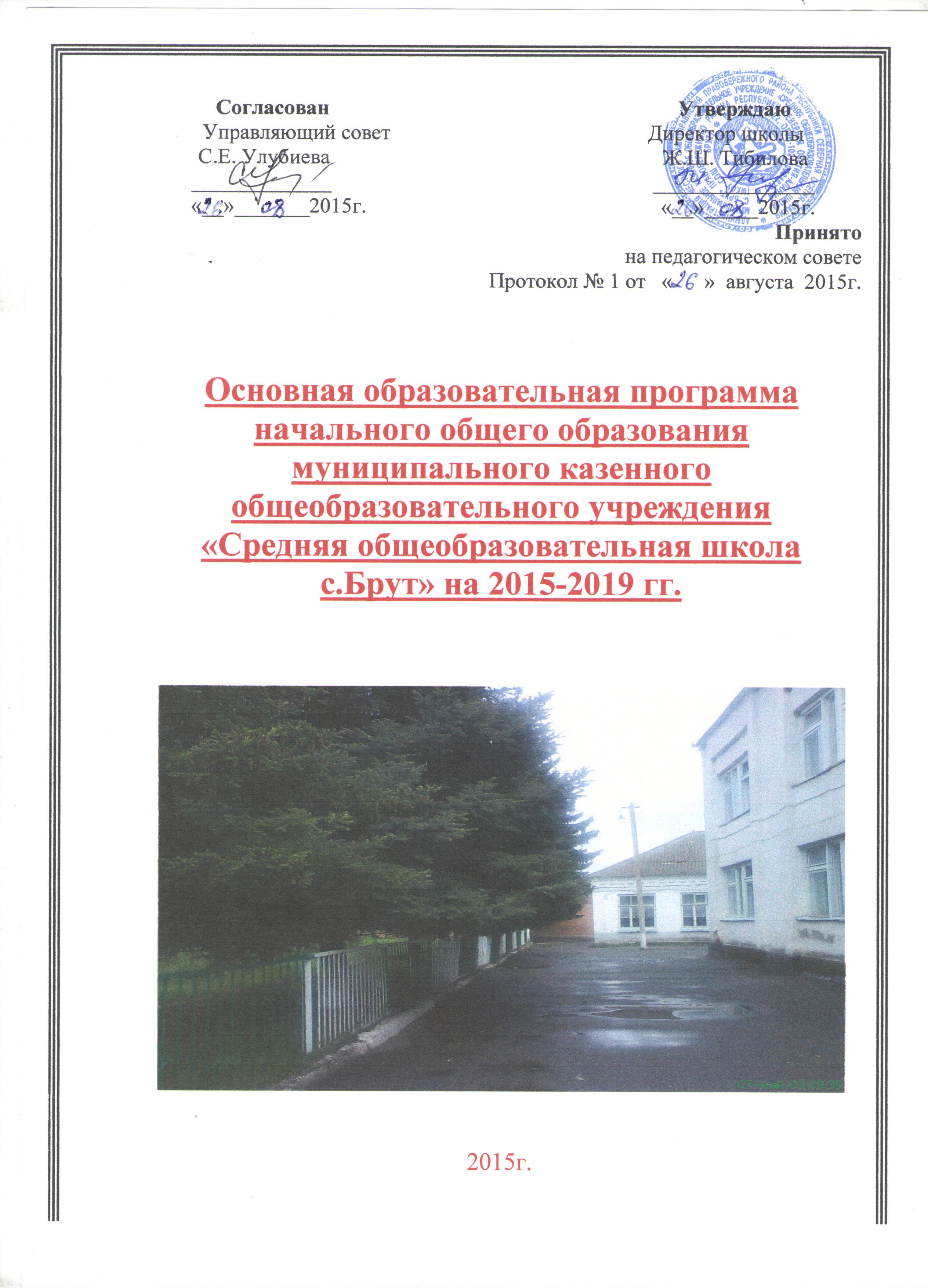 СОДЕРЖАНИЕ1. ЦЕЛЕВОЙ РАЗДЕЛ1.1. Пояснительная записка.Основная образовательная программа начального общего образования (ООП) муниципального казенного общеобразовательного учреждения средней общеобразовательной школы с.Брут – это программный документ, на основании которого определяется содержание и организация образовательного процесса на ступени начального общего образования. Данная программа направлена на формирование общей культуры обучающихся, их духовно-нравственное, социальное, личностное и интеллектуальное развитие, на создание основы для самостоятельной реализации учебной деятельности, обеспечивающей социальную успешность, развитие творческих способностей, саморазвитие и самосовершенствование, сохранение и укрепление здоровья обучающихся. Образовательная программа начальной школы направлена на удовлетворение потребности:учащихся – в программах обучения, стимулирующих развитие познавательных и творческих возможностей личности;общества и государства –  в реализации программ развития личности, направленных на формирование, способностей к продуктивной, творческой деятельности в сфере науки, культуры, общественных отношений, которые обеспечат в будущем становление  интеллектуальной элиты. Образовательная программа обеспечивает жизнедеятельность, функционирование и развитие МКОУ СОШ с.Брут в соответствии с основными принципами государственной политики РФ в области образования, изложенными в Законе Российской Федерации «Об образовании», а именно:гуманистический характер образования, приоритет общечеловеческих ценностей, жизни и здоровья человека, свободного развития личности;воспитание гражданственности, трудолюбия, уважения к правам и свободам человека, любви к окружающей природе, Родине, семье;единство культурного и образовательного пространства, развитие региональных культурных традиций и особенностей в условиях многонационального государства;общедоступность образования, адаптивность системы образования к уровням и особенностям развития и подготовки обучающихся и воспитанников;обеспечение условий для самоопределения личности, для ее самореализации, творческого развития;формирование у обучающегося адекватной современному уровню знаний и ступени обучения картины мира;формирование человека и гражданина, интегрированного в современное ему общество и нацеленного на совершенствование этого общества;содействие взаимопониманию и сотрудничеству между людьми, народами независимо от национальной, религиозной и социальной принадлежности.Цели основной общеобразовательной программы:подготовка учащихся к обучению в основной школе; сохранение и укрепление физического и психического здоровья и безопасности учащихся, обеспечение их эмоционального благополучия;овладение грамотностью в различных ее проявлениях (учебном, языковом, математическом, естественнонаучном, гражданском, технологическом);формирование ключевых компетентностей учащегося: в решении задач и проблем, информационно-коммуникационной, эстетико-технологической, учебной (образовательной) и компетентности взаимодействия;развитие ребенка как субъекта отношений с людьми, с миром и с собой, предполагающее успешность и самореализацию учащихся в образовательных видах деятельности, а также сохранение и поддержку индивидуальности каждого ребенка.Задачи основной общеобразовательной программы:побуждение и поддержка детских инициатив во всех видах деятельности;обучение навыкам общения и сотрудничества;поддержание оптимистической самооценки и уверенности в себе; расширение опыта самостоятельного выбора;формирование учебной самостоятельности (желания и умения учиться, связанных с расширением границы возможностей обучающихся, в том числе – за счет использования инструментов работы с информацией и доступа в контролируемое, но открытое информационное пространство).Для реализации ООП начальной ступени школьного образования определяется  нормативный срок – 4 года (6,6 – 10,5 (11) лет), который полностью соответствует стабильному младшему школьному возрасту.ООП начальной ступени школьного образования реализуется в рамках шестидневной учебной недели. Условия реализации ООП в МКОУ СОШ с.БрутОбразовательная программа начального общего образования МКОУ СОШ. Брут создана с учетом особенностей и традиций учреждения, Большое внимание уделяется соблюдению преемственности с дошкольным образованием Большая часть детей, поступающих в первый класс выпускники МДОУ. Учителя ведут большую организационную работу, а именно:сбор сведений о детях – дошкольниках, изучение состояния здоровья детей подготовка методических пособий для встреч с родителями, организация знакомства родителей и будущих первоклассников со школой)а также методическую  работу:изучение нормативно-правовых документов, создание творческой лаборатории учителей 3-4 классов; разработка и взаимопосещение уроков и занятий здоровьесберегающего развития.Помимо этого ведется подготовка к школе будущих первоклассников целью которой являются:удовлетворение запросов родителей  в развитии индивидуальных способностей  детей,создание условий для гармоничного развития интеллектуальных, физических, духовных задатков детей,подготовка детей к обучению на начальной ступени  образования.В программе заложены следующие формы работы с родителями будущих первоклассников:консультации после проведения каждого занятия с детьми;родительские собрания для  зачисления детей в школу,  обсуждения и выбора школьной формы, обеспечения учебными пособиями;спортивные праздники для детей и родителей;библиотечные уроки.Работа школы осуществляется в соответствии с действующим законодательством РФ и основными положениями Концепции модернизации российского образования. Школа с.Брут является муниципальным казенным общеобразовательным учреждением, расположенным на территории  правобережного муниципального района, не далеко от областного и районного центров. Основная часть учащихся проживает в микрорайоне школы. Национальный и социальный состав школьников однороден. Проанализировав запросы родителей на образовательные услуги, были отмечены следующие приоритеты: обеспечить безопасное и комфортное пребывание ребёнка в общеобразовательном учреждении в режиме полного дня;создать условия для полноценного развития личности, получения знаний для поступления в высшие учебные заведения.	В школе обучаются дети с разным уровнем интеллектуального развития (в том числе одарённые и нуждающиеся в коррекционно-развивающем обучении). Исходя из этого, было выбрано направление развития образовательного учреждения в соответствии с концепцией адаптивной школы. Адаптивная школа – это школа со смешанным контингентом учащихся. Такая школа стремится, с одной стороны, максимально адаптироваться к учащимся с их индивидуальными особенностями, с другой – по возможности, гибко реагировать на социальное изменение среды. Школа работает в 1 смену в режиме шестидневной учебной недели.  предусмотрены . Уроки имеют продолжительность 35 - 45 минут, все перемены по 10 минут плюс 1 большая перемена  20 минут. Руководство школы уделяет внимание организации горячего питания. Для создания благоприятных условий в обучении и воспитании имеется столовая на 60 посадочных мест. Школу отличает особый, свой уклад атмосферы. Особым качеством школы является единство коллектива всех субъектов образовательного процесса: за годы существования в школе сформировались и утвердились традиции единения учителей, учащихся и родителей.Каждый  класс начальной школы  расположен в своем помещении на протяжении всех 4 лет обучения. На специализированные  занятия  по таким предметам как информатика,   физическая  культура младшие школьники приходят в специально  оборудованные  помещения.       Школа старается соответствовать стремительно меняющейся жизни темпом своих внутренних перемен. Исходя из реализации программы, можно определить портрет выпускника:       Личностное развитие – развитие индивидуальных, нравственных, эмоциональных, эстетических и физических ценностных ориентаций и качеств.Социальное развитие – воспитание гражданских, демократических и патриотических убеждений, освоение основных социальных практик.Общекультурное развитие – освоение основ наук, основ отечественной и мировой культуры.      Интеллектуальное развитие – развитие интеллектуальных качеств личности, овладение методологией познания, стратегиями и способами учения, самообразования.Коммуникативное развитие – формирование способности и готовности свободно осуществлять общение на русском, родном и иностранных языках, овладение современными средствами вербальной и невербальной коммуникации. Основной плюс этого - самостоятельный, свободный, быстрый в решениях, деятельный выпускник начальной школы, которого отличает целеустремлённость, коммуникабельность, работоспособность. Он умеет трудиться, умеет принимать решения и нести ответственность за них.  Это - деловой, общественно активный ребёнок, способный адаптироваться к различным социальным условиям. 1.2. Планируемые результаты освоения обучающимися основной образовательной программы начального общего образования.Результаты образования – измеряемые достижения обучающихся, отражающие соответствие результатов образования требованиям, предъявляемым со стороны государства через Федеральные государственные  образовательные стандарты образования.        В качестве результатов образования могут выступать степень развития образовательной самостоятельности, инициативы, ответственности обучающихся, степень овладения ими компетентностями (внепредметными и предметными), социальным опытом, индивидуальный прогресс обучающегося, сохранение здоровья обучающихся,  другие измеряемые характеристики.Сквозные образовательные результаты – базовые результаты образования, отражающие достижения обучающихся на всех уровнях образования, ступенях обучения. Сквозные образовательные результаты могут измеряться через:образовательную самостоятельность, подразумевающую умения обучающегося создавать и использовать средства для собственного личностного развития;образовательную инициативу – умение выстраивать свою образовательную траекторию, умение создавать необходимые для собственного развития ситуации и адекватно их реализовать;образовательную ответственность – умение принимать для себя решения о готовности действовать в определенных нестандартных ситуациях.Ключевые (внепредметные) компетентности – универсальные общие способы действия, средства, формы мышления, формы кооперации и коммуникации, необходимые человеку для осуществления успешной деятельности в современном мире. Учебно-предметные компетентности – набор предметных средств и способов действий, позволяющих обучающемуся успешно решать как учебные, так и внеучебные задачи, а также продолжать обучение на последующих ступенях образования.Внеучебные достижения – образовательные результаты обучающихся, полученные в разных видах деятельности за пределами учебно-предменых программ школьного образования как в стенах образовательного учреждения, так и за его  пределами.Социальный опыт обучающегося – опыт, приобретенный обучающимся в ходе взаимодействия с окружающим миром, включая опыт по осознанию своих социальных позиций и социальных коммуникаций, позволяющий одновременно осознавать и действовать в той или иной сфере.Индивидуальный прогресс обучающегося – динамика образовательных достижений обучающегося за определенный период времени по одним и тем же показателям.Результатом освоения обучающимися основной образовательной программы начального общего образования есть ученик:любознательный, активно и заинтересованно познающий мир;владеющий основами умения учиться, способный к организации собственной деятельности; любящий свой народ и свою Родину;уважающий и принимающий ценности семьи и общества;готовый самостоятельно действовать и отвечать за свои поступки перед семьей и обществом; доброжелательный, умеющий слушать и слышать собеседника, обосновывать  свою позицию, высказывать свое мнение; выполняющий правила здорового и безопасного для себя и окружающих образа жизни. Изучение Русского языка в начальной школе направлено на развитие  речи, мышления, воображения, способности выбирать средства языка в соответствии с условиями общения. Формируются первоначальные знания о лексике, фонетике, грамматике русского языка. Изучение предмета «Литературное чтение» ориентировано на формирование и совершенствование всех видов речевой деятельности (слушание, чтение, говорение, письмо, различные виды пересказа), на знакомство с богатым миром отечественной и зарубежной детской литературы, на  развитие нравственных и эстетических чувств школьника, способного к творческой деятельности.Иностранный язык (английский) изучается со 2 класса. Он формирует элементарные коммуникативные умения в говорении,  чтении и письме; развивает речевые способности, внимание, мышление, память и воображение младшего школьника; способствует мотивации к дальнейшему овладению иностранным языком.           Изучение Математики направлено на формирование первоначальных представлений о математике как части общечеловеческой культуры, на  развитие образного и логического мышления, воображения, математической речи, формирование предметных умений и навыков.Особое место уделено обеспечению первоначальных представлений о компьютерной грамотности учащихся.В 3-4 классах изучается предмет «Информатика и ИКТ» в качестве учебного модуля в рамках учебного предмета «Технология (Труд)». Изучение интегрированного предмета «Окружающий мир» направлено на воспитание любви и уважения к природе, своему городу, своей Родине; осмысление личного опыта общения ребенка с природой и людьми; понимание своего места в природе и социуме формирование здорового образа жизни, элементарных знаний о поведении в экстремальных ситуациях, т. е. основам безопасности жизнедеятельности.Ведется предмет «Основы религиозных культур и светской этики» в 4 классе. Вариативная  часть, формируемая участниками образовательного процесса, обеспечивает региональные особенности содержания образования и индивидуальные потребности обучающихся.Внеурочная деятельность.Внеурочная деятельность в школе  – это часть учебного плана, формируемая участниками образовательного процесса. Внеурочная деятельность – составная  часть учебно-воспитательного процесса, одна из форм познавательной  деятельности учащихся. Внеурочная деятельность представляет собой совокупность различных видов деятельности и обладает широкими возможностями воспитательного воздействия на ребёнка.Часы, отводимые на внеурочную деятельность, используются по желанию учащихся, родителей (законных представителей) с учётом имеющихся ресурсов, желаемых результатов и специфики школы. Школа предоставляет обучающимся, родителям (законным представителям) возможность выбора широкого спектра занятий, направленных на их развитие. В соответствии  с ФГОС НОО организация занятий по направлениям внеурочной деятельности является неотъемлемой частью  образовательного  процесса в школе. Время, отводимое на внеурочную деятельность, используется по желанию учащихся и в формах, отличных от урочной системы обучения.Для реализации  внеурочной деятельности в школе  доступны следующие виды:игровая деятельность (игровая деятельность сохраняет познавательную активность ребёнка и облегчает сложный процесс учения). В социоиграх дети раскрепощаются, у них развивается мышление, внимание, развивается речьпознавательная деятельность (педагоги школы руководствуются принципом креативности – выработки у учащихся потребности самостоятельно находить решение, школьники учатся сочинять, изобретать, открывать новое)творческая и проектная деятельность (художественное, музыкальное, театральное творчество и конструирование)трудовая деятельность (самообслуживание, участие в общественно-полезном труде)спортивно-оздоровительная  деятельность (освоение основ физической культуры, знакомство с различными видами спорта, опыт участия в спортивных соревнованиях)общешкольные и классные мероприятия во внеурочное время с целью
приобщения учащихся начальных классов  к школьным  традициямвыполнение требования соответствия содержания и форм воспитательной работы возрастным особенностям воспитание   в   процессе   игры   (сюжетно-ролевые,   игры-драматизации, спортивные и т.д. как прием воспитания)детские праздники, экскурсии, выставки детского творчества, концерты для родителей.Внеурочная деятельность организуется по направлениям развития личности:научно-познавательноеспортивно – оздоровительноедуховно – нравственноехудожественно-эстетическоеЧасы, отводимые на внеурочную деятельность, направлены на реализацию различных форм ее организации, отличных от урочной системы обучения. Образовательные результаты внеучебной деятельности школьников мы разделяем на три уровня:Первый уровень результатов – приобретение школьником социальных знаний (об общественных нормах, об устройстве общества, о социально одобряемых и неодобряемых формах поведения в обществе и т.п.), понимание социальной реальности и повседневной жизни. Для достижения данного уровня результатов особое значение имеет взаимодействие ученика со своими учителями (в основном и дополнительном образовании) как значимыми для него носителями социального знания и повседневного опыта.Второй уровень результатов – формирование позитивных отношений школьника к базовым ценностям общества (человек, семья, Отечество, природа, мир, знания, труд, культура), ценностного отношения к социальной реальности в целом. Для достижения данного уровня результатов особое значение имеет равноправное взаимодействие школьника с другими школьниками на уровне класса, школы, то есть в защищенной, дружественной ему социальной среде. Именно в такой близкой социальной среде ребенок получает первое практическое подтверждение приобретенных социальных знаний, начинает их ценить. Третий уровень результатов – получение школьником опыта самостоятельного социального действия. Для достижения данного уровня результатов особое значение имеет взаимодействие школьника с социальными субъектами  за пределами школы, в открытой общественной среде. Только в самостоятельном социальном действии,  ребёнок действительно становится деятелем, гражданином, свободным человеком.1-й уровень – школьник  знает и понимает общественную жизнь;2-й уровень – школьник ценит общественную жизнь;3-й уровень – школьник самостоятельно действует в общественной жизни.1.3. Система оценки достижения планируемых результатов освоения основной образовательной программы начального общего образованияСтандарты второго поколения определяют общие Требования к результатам начального образования, которые конкретизируются и детализируются в системе нормативных документов – «Планируемых результатах освоения программ начального образования», примерных учебных программах по предметам, программе формирования универсальных учебных действий, материалах системы оценивания и других.	Однако реализация и достижение планируемых результатов в ходе учебного процесса не происходят автоматически, напротив, требуется серьезная и трудоемкая работа учителя по организации и выстраиванию учебного процесса, отвечающего общей идеологии стандарта.Оценка результатов освоения общеобразовательных программ является необходимым условием реализации системы требований государственных образовательных стандартов. Актуальность разработок системы оценки достижения результатов общего образования определяется избранным в Российской Федерации подходом к нормированию образовательного процесса с помощью государственных образовательных стандартов, направленных на регуляцию результатов образования при вариативном построении образовательного процесса, а также необходимостью широкого понимания результатов современного общего образования. Разработка нового инструментария для оценки освоения новых планируемых результатов начального образования может стать основой для разработки новой системы оценки образовательных достижений учащихся, дополнить их новыми динамическими характеристиками в предметных, и межпредметных областях и области личностного развития учащихся, а также позволит объективно оценивать эффективность деятельности общеобразовательных учреждений, создаст информационно-аналитический потенциал управления образовательными системами.Система оценки освоения образовательных программ создается с целью получения объективной информации об уровне и качестве освоения образовательных программ начального общего, основного общего и среднего (полного) общего образования. Методология оценкиВ педагогических измерениях принято различать три уровня результатов образования. Первый уровень – планируемый, тот, который заложен в государственных образовательных стандартах и реализован в учебниках и методических пособиях. Второй уровень – реализуемый – характеризует те результаты, к которым стремится конкретный учитель в конкретной школе, – в зависимости от своих личностных установок, отношения к предмету, профессиональной квалификации. В процессе измерений появляется третий уровень – достигнутый, уровень реальных достижений учащихся. Все три уровня представления результатов образования отличаются друг от другаОценка достижения требований к освоению образовательных программ,  заданных в образовательных стандартах, осуществляется на основе критериально-ориентированного подхода. В качестве критериев для оценки выступают сами требования к освоению образовательных программ или требования к результатам образования.Систему оценки результатов образования необходимо переориентировать на другой принцип оценивания по сравнению с традиционно используемым в российской школе – необходимо перейти на накопительную систему оценивание на основе «сложения».Как известно, образовательный стандарт фиксирует объем и уровень полноценного образования по каждой его области, учебной дисциплине и курсу. Все, чем обязан овладеть учащийся на уровне планируемых стандартом требований к результатам образования, должно стать его личным достоянием, усвоено сознательно и прочно. В достижении таких результатов школе необходимо видеть основы выполнения государственной образовательной программы Российской Федерации, а каждому учащемуся - свой нравственный долг перед обществом и страной. Это позволит добиться внутри страны некоторого необходимого качества общеобразовательной подготовки выпускников школы, обеспечить эквивалентность образования школьников, обучавшихся в различных типах школ, по разным методикам и учебникам.Поэтому первым шагом обновления системы оценки должна стать обязательность проверки и оценки овладения учеником теми знаниями и умениями, на которые можно опереться при организации последующего обучения, его дальнейшей дифференциации и специализации.Объективность оценки предполагает, во-первых, соответствие измерителей планируемым целям, в нашем случае - требованиям к результатам образования, т.е. валидность содержания проверочной работы. Во-вторых, объективность оценки невозможна, если не будет обеспечена однозначность оценки работы учащегося любым проверяющим. Выполнение этого условия во многом зависит от выбора формы и способа оценки.Для полноценной организации процесса обучения важна полная открытость для всех его участников, а также широкой общественности требований стандарта, системы измерителей и оценочных процедур, а также результатов учащихся.Для оценки достижения требований к результатам образования (построения шкал оценивания и описания результатов) используется уровневый подход к представлению результатов. Данный подход широко используется в школьной практике как в России, так и за рубежом. Невозможно всех детей выучить на одном и том же уровне. В любом классе есть ученики с разными способностями и интересами. Важной методологической задачей становится определение и оценка разных уровней образовательных достижений учащихся..Основным критерием достижения выпускником начальной школы планируемых результатов освоения программ начального образования является успешное прохождение испытаний в рамках итогового внешнего и внутреннего оценивания. Критерии успешности освоения программ начального образования устанавливаются в ходе экспертной и экспериментальной разработок, обсуждаются в педагогическом сообществе при участии родителей и представителей общественности. Критерии успешности не являются догмой, устанавливаются на этапе введения образовательных стандартов второго поколения и пересматриваются в соответствии с принятым регламентом.При установлении критериев успешности в освоении программ начального образования рассматривается достижение учащимися планируемых результатов для трех групп результатов (предметных, метапредметных и личностных). Следует различать несколько уровней определения успешности освоения программ начального образования в зависимости от целей, с которыми проводятся оценочные процедуры:успешность выпускника в освоения планируемых результатов начального образования – определяется в ходе итоговой аттестации выпускника начальной школы, по результатам которой принимается решение о его готовности к продолжению образования в основной школе и переводе  в основную школу;успешность выпускников класса в освоения планируемых результатов начального образования - определяется в ходе итоговой аттестации выпускников класса начальной школы, по результатам которой принимается решение об аттестации учителя, который ведет данный класс;успешность выпускников классов школы в освоения планируемых результатов начального образования - определяется в ходе итоговой аттестации выпускников всех классов данной начальной школы, по результатам которой принимается решение об аттестации образовательного учреждения:Для получения более объективной и полной картины об освоении образовательных программ должна быть разработана система контроля, распределенная по годам и включающая различные формы оценки, результаты которой будут полезны для пользователей на различных этапах образовательного процесса. Данная система включает стартовую диагностику, оценку образовательных достижений на рубежных этапах обучения с определением индивидуального прогресса и при необходимости диагностику проблем в образовании, а также итоговую аттестацию. Дополнительно для выявления тенденций изменений в образовании будет предусмотрено проведение мониторинговых исследований по специальным направлениям.На основании результатов оценки будут приниматься разного рода решения, например, об освоении образовательной программы (учебной программы, раздела или темы курса и т.д.), об определении образовательной траектории учащегося, об оказании необходимой помощи в обучении и т.д.Выявление реальных результатов освоения программ общего образования будет осуществляться путем проведения специальных диагностических, социально-педагогических и социологических исследований, осуществления итоговой аттестации учащихся, организации мониторинга состояния здоровья учащихся, проведения экспертизы достижений учащихся.Итоговая аттестация учащихся на всех ступенях школьного образования включает:Проведение контрольных испытаний (в форме проверочных работ, экзаменов, тестов или в иной форме, определяемой федеральным органом управления образованием);Представления выпускниками учреждений общего образования портфолио - пакета свидетельств об их достижениях в каких-либо видах социально значимой деятельности.По результатам итоговой аттестации учащихся начальной школы оценивается их уровень подготовки к продолжению образования в основной школе, а также должны быть учтены их достижения в каких-либо видах социально значимой деятельности.Для обеспечения получения надежной информации о результатах обучения разрабатывается система доступа к информации об учащихся. Персональная информация может выдаваться только на уровне образовательного учреждения при аттестации учащихся, а также для информирования учащихся, учителей и родителей учащихся об индивидуальном прогрессе для принятия решения о траектории обучения и ее коррекции. Оценка личностных аффективных результатов обучения (ценностных ориентаций, интереса и готовности к обучению, мотивации к обучению и др.) должна осуществляться только на уровне образовательного учреждения или в рамках мониторинговых исследований качества образования. На основе полученных данных не должны приниматься решения об аттестации учащихся, учителей или образовательных учреждений. На уровне образовательного учреждения данная информация может использоваться только для совершенствования процесса обучения. Информация, полученная в рамках мониторинговых исследований, должна служить основой для оценки состояния образовательной системы.Формы представления результатов. Разработанный инструментарий для оценки планируемых результатов освоения программ начального образования позволяет оценить способность выпускников начальной школы решать различного рода задачи, применяя знания и умения, полученные в процессе обучения в начальной школе.Критерии оценки выполнения заданий учитывают содержание  предметной области, особенности проверяемых умений или компетентностей, а также уровень сложности заданий. Оценка действий учащихся будет проводиться на основе шкалы, отражающей три уровня опосредствования: формальный, предметный и функциональный.Основным результатом будет выступать «профиль» учащегося (или группы учащихся), выраженный в соотношении результатов, полученных при оценке разных групп планируемых результатов по задачам, проверяющим освоение разных предметных областей на различных уровнях. Выраженные графически такие профили будут наглядно отражать индивидуальные «траектории» образовательных процессов, что позволит давать прогноз и принимать педагогические решения.Данные по выполнению проверочных работ будут анализироваться как по отдельным областям, так и в целом для отдельного ученика, класса или образовательного учреждения. Это позволит определить усредненные профили каждого из учащихся, классов, а также усредненный профиль по выборке в целом.Составляя подобные «профили» от класса к классу по каждому ребенку и  в целом по классу, можно определить то, что обычными контрольными работами и тестами в обычной школе не выявляется. Можно определить увеличение количества  детей, выполняющих задания на втором и третьем уровнях. Результаты подобного тестирования могут фиксировать реальный потенциал разных образовательных систем, программ, учебников по получению новых образовательных результатов (ключевых компетентностей).	Основные требования к системе оценивания, ее цели и задачи можно сформулировать следующим образом. Система оценивания должна быть устроена так, чтобы с ее помощью можно былоустанавливать, что знают и понимают учащиеся о мире, в котором живут,давать общую и дифференцированную информацию о процессе преподавания и процессе учения,отслеживать индивидуальный прогресс учащихся в достижении Требований стандарта и в частности, в достижении планируемых результатах освоения программ начального образования,обеспечивать обратную связь для учителей, учащихся и родителей,отслеживать эффективность реализуемой учебной программы.	В соответствии с этими целями система оценивания направлена на получение информации, позволяющейучащимся – обрести уверенность в возможности успешного включения в систему непрерывного образования, родителям – отслеживать процесс обучения и развития своего ребенка,учителям – выносить суждения об эффективности программы обучения, об индивидуальном прогрессе и достижениях учащихся, и, в частности, о томпроисходит ли развитие образовательных запросов учащихся, стремятся ли они более к более глубоким и основательным знаниям,начинают ли учащиеся осознавать, что реальные проблемы требуют интеграции знаний из разных предметных областей,совершенствуют ли учащиеся полученные учебные умения и навыки, наращивают ли свои знания с тем, чтобы более успешно продвигаться в обучении, находить решения учебных задач,обнаруживают ли дети как умение работать индивидуально, так и способность к совместной учебной деятельности.	В начальной школе оценивание призвано стимулировать учение посредствомоценки исходного знания ребенка, того опыта, который он/она привнес в выполнение задания или в изучение темы,учета индивидуальных или групповых потребностей в учебном процессе,учета особенностей способов проявления понимания изученного на данном этапе учебного процесса и данным ребенком,побуждения детей размышлять о своем учении, об оценке их собственных работ и процесса их выполнения.	Система оценивания строится на основе следующих общих для всех программ начального образования принципов.Оценивание является постоянным процессом, естественным образом интегрированным в образовательную практику. В зависимости от этапа обучения используется диагностическое (стартовое, текущее) и срезовое (тематическое, промежуточное, рубежное, итоговое) оценивание. Оценивание может быть только критериальным. Основными критериями оценивания выступают ожидаемые результаты, соответствующие учебным целям.Оцениваться с помощью отметки могут только результаты деятельности ученика, но не его личные качества.Оценивать можно только то, чему учат.Критерии оценивания и алгоритм выставления отметки заранее известны и педагогам, и учащимся. Они могут вырабатываться ими совместно.Система оценивания выстраивается таким образом, чтобы учащиеся включались в контрольно-оценочную деятельность, приобретая навыки и привычку к самооценке.	Источниками информации для оценивания достигаемых образовательных результатов, процесса их формирования и меры осознанности каждым обучающимся особенностей развития его собственного процесса обучения, а также для оценивания хода обучения служат:работы учащихся, выполняющиеся в ходе обучения (домашние задания, мини-проекты и презентации, формализованные письменные задания – разнообразные тексты, отчеты о наблюдениях и экспериментах, различные словники, памятки, дневники, собранные массивы данных, подборки информационных материалов, поздравительные открытки и т.п., а также разнообразные инициативные творческие работы – иллюстрированные сочинения, плакаты, постеры, поделки и т.п.);индивидуальная и совместная деятельность учащихся в ходе выполнения работ;статистические данные, основанные на ясно выраженных показателях и или/дескрипторах и получаемые в ходе целенаправленных наблюдений или мини-исследований;результаты тестирования (результаты устных и письменных проверочных работ).	Стартовая диагностика в первых классах основывается на результатах мониторинга общей готовности первоклассников к обучению в школе и результатах оценки их готовности к изучению данного курса. 	Эти показатели определяют стартовые условия обучения детей в начальной школе. Опыт и результаты проводимых исследований показывают, что большинство детей 6 – 7 лет уверенно демонстрирует достижение описанного уровня готовности, что, безусловно, облегчает задачу учителя начальной школы. Следует, однако, помнить, что частичное или даже полное отсутствие у ребенка отдельных знаний и/или навыков не является основанием для любых дискриминационных решений, а всего лишь указывает на необходимость индивидуальной коррекционной работы с данным ребенком в течение адаптационного периода и направления этой работы	Итоговое оценивание происходит в конце обучения и может проводиться в форме накопленной оценки (синтеза имеющейся информации), а также в формах сбора данных (в том числе – с помощью итоговых тестов) или демонстрации примеров применения полученных знаний и освоенных способов деятельности; возможна также любая комбинация этих форм. Итоговое оценивание строится на принципахраздельной оценки достижения базового уровня требований к подготовке, связанного с таким показателем достижения планируемых результатов, как «учащиеся могут выполнить самостоятельно и уверенно» и повышенных уровней подготовки, связанных с таким показателем достижения планируемых результатов, как «учащиеся могут выполнить самостоятельно или с помощью взрослых и/или сверстников»;оценивания методом «сложения», который предполагает использование системы дополнительного поощрения учащихся за превышение базового уровня требований;кумулятивной (накопительной) оценки;открытости и реалистичности норм и критериев;гибкости норм и критериев;признания права учащегося на ошибку, реализуемого в итоговом оценивании через систему норм оценивания;признания права учащегося на досдачу имеющихся пробелов в части базовых требований и при желании – на пересдачу итоговой работы с целью подтверждения более высоких уровней учебных достижений.	С целью проведения текущего оценивания учителя начальной школы используют следующие методы оценивания.	Наблюдения – метод сбора первичной информации путем непосредственной регистрации учителем наличия заранее выделенных им показателей какого-либо аспекта деятельности всего класса или одного ученика. Для фиксации результатов наблюдения обычно используются специальные формы (листы наблюдений.. В зависимости от педагогической задачи листы наблюдений могут быть именными (при наблюдении за деятельностью определенного ученика) или аспектными (при оценке сформированности данного аспекта деятельности у всего класса).		Наблюдения проводятся достаточно часто и регулярно. В ходе наблюдений его фокус перемещается с наблюдения за всем классом на наблюдение за каким-либо одним ребенком или за каким-либо определенным видом деятельности. Наблюдение может вестись учителем, как с позиций внешнего наблюдателя, так и с позиций непосредственного участника деятельности.Для оценивания сформированности и индивидуального прогресса в развитии многих навыков учения, используется метод наблюдений для изучения и фиксации следующих аспектов.Приобретение знаний (фиксируется увеличение запаса фактов, идей, слов; умение узнавать знакомое).Понимание (фиксируется умение ухватывать смысл, обсуждать и интерпретировать изученное).Применение (фиксируется способность использовать изученное на практике или в иных целях).Анализ (фиксируется умение вычленять знания или идеи, выделять отдельные компоненты, видеть связи, искать уникальные черты).Синтез (фиксируется умение комбинировать, воссоздавать, развивать, создавать новое).Оценка (фиксируется умение выдвигать суждения или заключения на основе выбранных критериев, стандартов, условий).Диалектичность мышления (фиксируется умение рассматривать объект/явление/суждение и т.п. с разных точек зрения, понимать обе позиции, приводить аргументы, принимая возможность существование иной точки зрения).Метазнание (фиксируется умение анализировать свой и чужой мыслительный процесс, задумываться о процессе познания).	Пользуясь методом наблюдений, можно фиксировать и оценивать многие аспекты формирования социальных навыков, напримерспособность принимать ответственность;способность уважать других;умение сотрудничать;умение участвовать в выработке общего решения;способность разрешать конфликты;способность приспосабливаться к выполнению различных ролей при работе в группе.	Наблюдения очень полезны и при общей оценке коммуникативных навыков: слушания (слышать инструкции, слышать других, воспринимать информацию); говорения (ясно выражаться, высказывать мнение, давать устный отчет в малой и большой группе); чтение (способность читать для удовольствия и для получения информации); письма (умение фиксировать наблюдения, делать выписки, излагать краткое содержание, готовить отчеты, вести дневник). Более того, они могут одновременно выступать и в качестве обучающего средства. Метод наблюдений удобен и для оценки степени сформированности таких навыков поисковой и проектной деятельности, навыков работы с информацией, какумение формулировать вопрос, ставить проблему;умение вести наблюдение;умение спланировать работу,умение спланировать время;умение собрать данные;умение зафиксировать данные;умение упорядочить и организовать данные;умение проинтерпретировать данные;умение представить результаты или подготовленный продукт.	Для фиксации результатов наблюдений в этом случае используются линейки достижений, которые позволяют наглядно увидеть как степень сформированности того или иного навыка на данный момент, так и индивидуальный прогресс ребенка. В ходе наблюдений, как правило, фиксируются наличие типичных черт наблюдаемого явления, но при необходимости можно отмечать и отдельные существенные нетипичные особенности. 	Результаты наблюдений (листы, линейки достижений, краткие записи на основе наблюдений и иные формы) систематизируются и хранятся учителем в удобной для него системе.	Еще один метод оценивания, близкий к наблюдению, является оценивание процесса выполнения, которое представляет собой целенаправленное оценивание на основе критериев, отражающих особенности целеполагания и реальных условий выполнения деятельности. Оценивание процесса выполнения – достаточно трудоемкий метод, который ведется с помощью аудио и видеозаписей, письменной фиксации фактов. Этот метод целесообразно использовать при оценивании сформированности важнейших навыков совместной работы, исследовательских навыков и т.п. В отличие от наблюдения, являющегося субъективным методом, основанном на экспертной оценке, этот метод более объективизирован.Наиболее адекватным методом интегральной оценки является Портфолио – такая подборка детских работ, которая демонстрирует нарастающие успешность, объем и глубину знаний, достижение более высоких уровней рассуждений, творчества, рефлексии. Используются для оценивания индивидуального прогресса в обучении.	Для оценивания осознанности каждым обучающимся особенностей развития его собственного процесса обучения используется метод, основанный на Вопросах для самоанализа.  При анализе ответов учащихся учитель оценивает:насколько соотносится выставленная им оценка с самооценкой ученика,насколько учащиеся видят и осознают имеющиеся у них проблемы;конструктивность позиции ученика, а такженаличие или отсутствие неожиданных для учителя проблем и затруднений и их характер. 	Для использования перечисленных выше методов оценивания используются следующие инструменты.Критериальные описания, или наборы критериев. Они указывают на определенные черты или ключевые знаки, которые следует отметить в работе, а также устанавливают правила количественной оценки работы по заранее установленной шкале. Такие описания могут предлагаться как учителем, так и детьми. Используются при подсчете или ранжировании детских работ (тестов, портфолио, процесса выполнения работы). 	2. Эталоны. Они представляют собой образцы детских работ, с которыми сравниваются оцениваемые работы. Обычно используются в связи с критериальными описаниями или текущими задачами оценивания.	3. Памятки, или листы, содержащие перечни информации, данных, элементов, характерных признаков или свойств, которые должны быть отражены в работе или в процессе ее выполнения. 	4. Линейки достижений – наглядные свидетельства достижения какого-либо этапа обучения. Используются, чтобы продемонстрировать индивидуальный прогресс или определить этап, на котором находится ребенок в данный момент времени. 		Аналитические шкалы – это набор нескольких отдельных шкал, используемых для оценки отдельных аспектов работы. Аналитические шкалы более информативны, используются, как правило, в диагностических целях.Таблица.Методы и инструменты оценивания2. СОДЕРЖАТЕЛЬНЫЙ РАЗДЕЛ2.1. Программа формирования универсальных учебных действий у обучающихся на ступени начального общего образованияФормирование универсальных учебных действий            (личностные и метапредметные результаты)В результате изучения всех без исключения предметов на ступени начального общего образования у выпускников будут сформированы личностные, регулятивные, познавательные и коммуникативные универсальные учебные действия как основа умения учиться. В сфере личностных универсальных учебных действий будут сформированы внутренняя позиция обучающегося, адекватная мотивация учебной деятельности, включая учебные и познавательные мотивы, ориентация на моральные нормы и их выполнение, способность к моральной децентрации. В сфере регулятивных универсальных учебных действий выпускники овладеют всеми типами учебных действий, направленных на организацию своей работы в школе и вне её, включая способность принимать и сохранять учебную цель и задачу, планировать её реализацию (в том числе во внутреннем плане), контролировать и оценивать свои действия, вносить соответствующие коррективы в их выполнение. В сфере познавательных универсальных учебных действий выпускники научатся воспринимать и анализировать сообщения и важнейшие их компоненты — тексты, использовать знаково-символические средства, в том числе овладеют действием моделирования, а также широким спектром логических действий и операций, включая общие приёмы решения задач. В сфере коммуникативных универсальных учебных действий выпускники приобретут умения учитывать позицию собеседника (партнёра), организовывать и осуществлять сотрудничество и кооперацию с учителем и сверстниками, адекватно воспринимать и передавать информацию, отображать предметное содержание и условия деятельности в сообщениях, важнейшими компонентами которых являются тексты. Личностные универсальные учебные действияУ выпускника будут сформированы: внутренняя позиция школьника на уровне положительного отношения к школе, ориентации на содержательные моменты школьной действительности и принятия образца «хорошего ученика»; принятие и освоение социальной роли обучающегося, развитие мотивов учебной деятельности и формирование личностного смысла умения;учебно-познавательный интерес к новому учебному материалу и способам решения новой задачи; ориентация на понимание причин успеха в учебной деятельности, в том числе на самоанализ и самоконтроль результата, на понимание предложений и оценок учителей, товарищей, родителей и других людей; способность к самооценке на основе критериев успешности учебной деятельности; основы гражданской идентичности личности в форме осознания «Я» как гражданина России, чувства сопричастности и гордости за свою Родину, народ и историю, осознание ответственности человека за общее благополучие, осознание своей этнической принадлежности; ориентация в нравственном содержании и смысле как собственных поступков, так и поступков окружающих людей; знание основных моральных норм и ориентация на их выполнение; развитие этических чувств — стыда, вины, совести как регуляторов морального поведения; установка на здоровый образ жизни; основы экологической культуры: принятие ценности природного мира, готовность следовать в своей деятельности нормам природоохранного, нерасточительного, здоровьесберегающего поведения; чувство прекрасного и эстетические чувства на основе знакомства с мировой и отечественной художественной куль турой. Выпускник получит возможность для формирования: - внутренней позиции обучающегося на уровне положительного отношения к образовательному учреждению, понимания необходимости учения, выраженного в преобладании учебно-познавательных мотивов и предпочтении социального способа оценки знаний; - выраженной устойчивой учебно-познавательной мотивации учения; устойчивого учебно-познавательного интереса к новым общим способам решения задач; - адекватного понимания причин успешности/неуспешности учебной деятельности; - положительной адекватной дифференцированной самооценки на основе критерия успешности реализации социальной роли «хорошего ученика»; - компетентности в реализации основ гражданской идентичности в поступках и деятельности; - морального сознания на конвенциональном уровне, способности к решению моральных дилемм на основе учёта позиций партнёров в общении, ориентации на их мотивы и чувства, устойчивое следование в поведении моральным нормам и этическим требованиям; - установки на здоровый образ жизни и реализации её в реальном поведении и поступках; - осознанных устойчивых эстетических предпочтений и ориентации на искусство как значимую сферу человеческой жизни; - эмпатии как осознанного понимания чувств других людей и сопереживания им, выражающихся в поступках, направленных на помощь и обеспечение благополучия. Регулятивные универсальные учебные действияВыпускник научится: принимать и сохранять учебную задачу; учитывать выделенные учителем ориентиры действия в новом учебном материале в сотрудничестве с учителем; планировать свои действия в соответствии с поставленной задачей и условиями её реализации, в том числе во внутреннем плане; учитывать установленные правила в планировании и контроле способа решения; осуществлять итоговый и пошаговый контроль по результату (в случае работы в интерактивной среде пользоваться реакцией среды решения задачи); оценивать правильность выполнения действия на уровне адекватной ретроспективной оценки соответствия результатов требованиям данной задачи и задачной области; адекватно воспринимать предложения и оценку учителей, товарищей, родителей и других людей; различать способ и результат действия; вносить необходимые коррективы в действие после его завершения на основе его оценки и учёта характера сделанных ошибок, использовать предложения и оценки для создания нового, более совершенного результата, использовать запись (фиксацию) в цифровой форме хода и результатов решения задачи, собственной звучащей речи на русском, родном и иностранном языках; выполнять учебные действия в материализованной, гипермедийной, громкоречевой и умственной форме. Выпускник получит возможность научиться: -  в сотрудничестве с учителем ставить новые учебные задачи; -  преобразовывать практическую задачу в познавательную; -  проявлять познавательную инициативу в учебном сотрудничестве; -  самостоятельно учитывать выделенные учителем ориентиры действия в новом учебном материале; - осуществлять констатирующий и предвосхищающий контроль по результату и по способу действия, актуальный контроль на уровне произвольного внимания; - самостоятельно оценивать правильность выполнения действия и вносить необходимые коррективы в исполнение как по ходу его реализации, так и в конце действия. Познавательные универсальные учебные действияВыпускник научится: осуществлять поиск необходимой информации для выполнения учебных заданий с использованием учебной литературы, энциклопедий, справочников (включая электронные, цифровые), в открытом контролируемом информационном пространстве; осуществлять запись (фиксацию) выборочной информации об окружающем мире и о себе самом, в том числе с помощью инструментов ИКТ; использовать знаково-символические средства, в том числе модели (включая виртуальные) и схемы для решения задач; строить сообщения в устной и письменной форме; ориентироваться на разнообразие способов решения задач; осуществлять анализ объектов с выделением существенных и несущественных признаков; осуществлять синтез как составление целого из частей; проводить сравнение, классификацию по заданным критериям; устанавливать причинно-следственные связи в изучаемом круге явлений; строить рассуждения в форме связи простых суждений об объекте, его строении, свойствах и связях; обобщать на основе выделения сущностной связи; осуществлять подведение под понятие на основе распознавания объектов, выделения существенных признаков и их синтеза; устанавливать аналогии; владеть рядом общих приёмов решения задач. Выпускник получит возможность научиться: - осуществлять расширенный поиск информации с использованием ресурсов библиотек и сети Интернет; - записывать, фиксировать информацию об окружающем мире с помощью инструментов ИКТ; -  создавать и преобразовывать модели и схемы для решения задач; - осознанно и произвольно строить сообщения в устной и письменной форме; - осуществлять выбор наиболее эффективных способов решения задач в зависимости от конкретных условий; - осуществлять синтез как составление целого из частей, самостоятельно достраивая и восполняя недостающие компоненты; - осуществлять сравнение, классификацию, самостоятельно выбирая основания и критерии для указанных логических операций; - строить логическое рассуждение, включающее установление причинно- следственных связей; -  произвольно и осознанно владеть общими приёмами решения задач.Коммуникативные универсальные учебные действияВыпускник научится: адекватно использовать коммуникативные, прежде всего речевые, средства для решения различных коммуникативных задач, строить монологическое высказывание (в том числе сопровождая его аудиовизуальной поддержкой), владеть диалогической формой коммуникации, используя в том числе средства и инструменты ИКТ и дистанционного общения; допускать возможность существования у людей различных точек зрения, в том числе не совпадающих с его собственной, и ориентироваться на позицию партнёра в общении и взаимодействии; учитывать разные мнения и стремиться к координации различных позиций в сотрудничестве; формулировать собственное мнение и позицию; договариваться и приходить к общему решению в совместной деятельности, в том числе в ситуации столкновения интересов; строить понятные для партнёра высказывания, учитывающие, что партнёр знает и видит, а что нет; задавать вопросы; контролировать действия партнёра; использовать речь для регуляции своего действия; адекватно использовать речевые средства для решения различных коммуникативных задач, строить монологическое высказывание, владеть диалогической формой речи. Выпускник получит возможность научиться: - учитывать и координировать в сотрудничестве позиции других людей, отличные от собственной; - учитывать разные мнения и интересы и обосновывать собственную позицию; - понимать относительность мнений и подходов к решению проблемы; - аргументировать свою позицию и координировать её с позициями партнёров в сотрудничестве при выработке общего решения в совместной деятельности; - продуктивно содействовать разрешению конфликтов на основе учёта интересов и позиций всех участников; - с учётом целей коммуникации достаточно точно, последовательно и полно передавать партнёру необходимую информацию как ориентир для построения действия; - задавать вопросы, необходимые для организации собственной деятельности и сотрудничества с партнёром; - осуществлять взаимный контроль и оказывать в сотрудничестве необходимую взаимопомощь; - адекватно использовать речь для планирования и регуляции своей деятельности; - адекватно использовать речевые средства для эффективного решения разнообразных коммуникативных задач. Чтение. Работа с текстом            (метапредметные результаты)В результате изучения всех без исключения учебных предметов на ступени начального общего образования выпускники приобретут первичные навыки работы с содержащейся в текстах информацией в процессе чтения соответствующих возрасту литературных, учебных, научно-познавательных текстов, инструкций. Выпускники научатся осознанно читать тексты с целью удовлетворения познавательного интереса, освоения и использования информации. Выпускники овладеют элементарными навыками чтения информации, представленной в наглядно-символической форме, приобретут опыт работы с текстами, содержащими рисунки, таблицы, диаграммы, схемы. У выпускников будут развиты такие читательские действия, как поиск информации, выделение нужной для решения практической или учебной задачи информации, систематизация, сопоставление, анализ и обобщение имеющихся в тексте идей и информации, интерпретация и преобразование этих идей и информации. Обучающиеся смогут использовать полученную из разного вида текстов информацию для установления не сложных причинно-следственных связей и зависимостей, объяснения, обоснования утверждений, а также принятия решений в простых учебных и практических ситуациях. Выпускники получат возможность научиться самостоятельно организовывать поиск информации. Они приобретут первичный опыт критического отношения к получаемой информации, сопоставления её с информацией из других источников и имеющимся жизненным опытом. Работа с текстом: поиск информации и понимание прочитанногоВыпускник научится: находить в тексте конкретные сведения, факты, заданные в явном виде; определять тему и главную мысль текста; делить тексты на смысловые части, составлять план текста; вычленять содержащиеся в тексте основные события и устанавливать их последовательность; упорядочивать информацию по заданному основанию; сравнивать между собой объекты, описанные в тексте, выделяя два-три существенных признака; понимать информацию, представленную в неявном виде (например, выделять общий признак группы элементов, характеризовать явление по его описанию; находить в тексте несколько примеров, доказывающих приведённое утверждение); понимать информацию, представленную разными способами: словесно, в виде таблицы, схемы, диаграммы; понимать текст, не только опираясь на содержащуюся в нём информацию, но и обращая внимание на жанр, структуру, выразительные средства текста; использовать различные виды чтения: ознакомительное, изучающее, поисковое, выбирать нужный вид чтения в соответствии с целью чтения; ориентироваться в соответствующих возрасту словарях и справочниках. Выпускник получит возможность научиться: - работать с несколькими источниками информации; - сопоставлять информацию, полученную из нескольких источников. Работа с текстом: преобразование и интерпретация информации Выпускник научится: пересказывать текст подробно и сжато, устно и письменно; соотносить факты с общей идеей текста, устанавливать простые связи, не высказанные в тексте напрямую; формулировать несложные выводы, основываясь на тексте; находить аргументы, подтверждающие вывод; сопоставлять и обобщать содержащуюся в разных частях текста информацию; составлять на основании текста небольшое монологическое высказывание, отвечая на поставленный вопрос. Выпускник получит возможность научиться: - делать выписки из прочитанных текстов с учётом цели их дальнейшего использования; - составлять небольшие письменные аннотации к тексту, отзывы о прочитанном. Работа с текстом: оценка информацииВыпускник научится: высказывать оценочные суждения и свою точку зрения о прочитанном тексте; оценивать содержание, языковые особенности и структуру текста; определять место и роль иллюстративного ряда в тексте; на основе имеющихся знаний, жизненного опыта подвергать сомнению достоверность прочитанного, обнаруживать недостоверность получаемых сведений, пробелы в информации и находить пути восполнения этих пробелов; участвовать в учебном диалоге при обсуждении прочитанного или прослушанного текста. Выпускник получит возможность научиться: - сопоставлять различные точки зрения; - соотносить позицию автора с собственной точкой зрения; - в процессе работы с одним или несколькими источниками выявлять достоверную (противоречивую) информацию.  Предметные результаты      Приоритетным для всех ступеней образования является создание условий для формирования компетентностей, существенных для успеха в самых разных сферах жизни любого человека и общества. Обладание теми или иными компетентностями делает человека успешным в социуме социально, экономически и личностно.  Компетентность включает в себя целый комплекс способностей, навыков и знаний: продуктивное предметное мышление, двигательные и умственные навыки, знания, интуицию, мотивацию, ценностные и этические ориентации, социальные и поведенческие установки — все то, что может быть мобилизовано для эффективного действия.      Предметное  содержание учебных дисциплин, заложенное  в учебных  курсах (дисциплинах), образовательных модулях оценивается через основные предметные компетентности  в виде  установления уровня освоения школьниками средств и способов действий, позволяющих выпускнику  решать как учебные, так и внеурочные задачи, а также  продолжить обучение на разных ступенях общего образования.В соответствии с требованиями Стандарта в системе планируемых результатов особо выделяется учебный материал, имеющий опорный характер, т. е. служащий основой для последующего обучения. В соответствии с требованиями Стандарта структура планируемых результатов строится с учётом необходимости: определения динамики развития обучающихся на основе выделения достигнутого уровня развития и ближайшей перспективы — зоны ближайшего развития ребёнка; определения возможностей овладения учащимися учебными действиями на уровне, соответствующем зоне ближайшего развития, в отношении знаний, расширяющих и углубляющих систему опорных знаний; выделения основных направлений оценочной деятельности — оценки результатов деятельности систем образования различного уровня, педагогов, обучающихся. В структуре планируемых результатов по каждой учебной программе (предметной, междисциплинарной) выделены следующие уровни описания. В целях-ориентирах определены ведущие целевые установки и основные ожидаемые результаты изучения данной учебной программы. Этот блок результатов описывает основной, сущностный вклад данной программы в развитие личности обучающихся, в развитие их способностей; отражает такие общие цели образования, как формирование ценностных и мировоззренческих установок, развитие интереса, формирование познавательных потребностей обучающихся. Планируемые результаты, описывающие эту группу целей, приведены  в блоке «Выпускник научится» к каждому разделу учебной программы. В эту группу включена  система таких знаний и учебных действий, которая принципиально необходима для успешного обучения в начальной школе и может быть освоена подавляющим большинством детей. Достижение планируемых результатов этой группы выносится на итоговую оценку, которая может осуществляться как в ходе освоения данной программы (с помощью накопительной оценки, или портфеля достижений), так и по итогам её освоения (с помощью итоговой работы). Оценка освоения опорного материала на уровне, характеризующем исполнительскую компетентность обучающихся, ведётся с помощью заданий базового уровня, а на уровне действий, соответствующих зоне ближайшего развития, — с помощью заданий повышенного уровня. Успешное выполнение обучающимися заданий базового уровня служит единственным основанием для положительного решения вопроса о возможности перехода на следующую ступень обучения. Планируемые результаты, описывающие группу целей, расширяющих и углубляющих опорную систему учебных действий в отношении знаний, умений, навыков приводятся в блоках «Выпускник получит возможность  научиться» к каждому разделу программы учебного предмета и выделяются курсивом.Уровень достижений, соответствующий планируемым результатам этой группы, могут продемонстрировать только отдельные обучающиеся, имеющие более высокий уровень мотивации и способностей. При организации образовательного процесса  учитель  применит такие педагогические технологии, которые основаны на дифференциации требований к подготовке обучающихся.  Русский язык В результате изучения курса русского языка и родного языка обучающиеся на ступени начального общего образования научатся осознавать язык как основное средство человеческого общения и явление национальной культуры, у них начнёт формироваться позитивное эмоционально-ценностное отношение к русскому и родному языку, стремление к его грамотному использованию, русский язык и родной язык станут для учеников основой всего процесса обучения, средством развития их мышления, воображения, интеллектуальных и творческих способностей. В процессе изучения русского языка и родного языка обучающиеся получат возможность реализовать в устном и письменном общении (в том числе с использованием средств ИКТ) потребность в творческом самовыражении, научатся использовать язык с целью поиска необходимой информации в различных источниках для выполнения учебных заданий. У выпускников, освоивших основную образовательную программу начального общего образования, будет сформировано отношение к правильной устной и письменной речи как показателям общей культуры человека. Они получат начальные представления о нормах русского и родного литературного языка (орфоэпических, лексических, грамматических) и правилах речевого этикета, научатся ориентироваться в целях, задачах, средствах и условиях общения, что станет основой выбора адекватных языковых средств для успешного решения коммуникативной задачи при составлении несложных устных монологических высказываний и письменных текстов. У них будут сформированы коммуникативные учебные действия, не обходимые для успешного участия в диалоге: ориентация на позицию партнёра, учёт различных мнений и координация различных позиций в сотрудничестве, стремление к более точному выражению собственного мнения и позиции, умение задавать вопросы. Выпускник на ступени начального общего образования: - научится осознавать безошибочное письмо как одно из проявлений собственного уровня культуры; - сможет применять орфографические правила и правила постановки знаков препинания (в объёме изученного) при записи собственных и предложенных текстов, овладеет умением проверять написанное, при работе с текстом на компьютере сможет использовать полуавтоматический орфографический контроль, овладеет основными правилами оформления текста на компьютере; - получит первоначальные представления о системе и структуре русского и родного языков: познакомится с разделами изучения языка — фонетикой и графикой, лексикой, словообразованием (морфемикой), морфологией и синтаксисом; в объёме содержания курса научится находить, характеризовать, сравнивать, классифицировать такие языковые единицы, как звук, буква, часть слова, часть речи, член предложения, простое предложение, что послужит основой для дальнейшего формирования общеучебных, логических и познавательных (символико-моделирующих) универсальных учебных действий с языковыми единицами. В результате изучения курса русского языка и родного языка у выпускников, освоивших основную образовательную программу начального общего образования, будет сформирован учебно-познавательный интерес к новому учебному материалу по русскому и родному языкам и способам решения новой языковой задачи, что заложит основы успешной учебной деятельности при продолжении изучения курса русского языка и родного языка на следующей ступени образования. а) Содержательная линия «Система языка» Раздел «Фонетика и графика» Выпускник научится: различать звуки и буквы; характеризовать звуки русского и родного языков: гласные ударные/безударные; согласные твёрдые/мягкие, парные/непарные твёрдые и мягкие; согласные звонкие/глухие, парные/непарные звонкие и глухие; знать последовательность букв в русском и родном алфавитах, пользоваться алфавитом для упорядочивания слов и поиска нужной информации. Выпускник получит возможность научиться:- проводить фонетико-графический (звукобуквенный) разбор слова самостоятельно по предложенному в учебнике алгоритму,- оценивать правильность проведения фонетико-графического (звукобуквенного) разбора слов. Раздел «Орфоэпия» Выпускник получит возможность научиться: -   соблюдать нормы русского и родного литературного языка в собственной речи и оценивать соблюдение этих норм в речи собеседников (в объёме представленного в учебнике материала); -   находить при сомнении в правильности постановки ударения или произношения слова ответ самостоятельно (по словарю учебника) либо обращаться за помощью (к учителю, родителям и др.). Раздел «Состав слова (морфемика)» Выпускник научится: различать изменяемые и неизменяемые слова; различать родственные (однокоренные) слова и формы слова; находить в словах окончание, корень, приставку, суффикс. Выпускник получит возможность научиться:- разбирать по составу слова с однозначно выделяемыми морфемами в соответствии с предложенным в учебнике алгоритмом, - оценивать правильность проведения разбора слова по составу. Раздел «Лексика» Выпускник научится: выявлять слова, значение которых требует уточнения; определять значение слова по тексту или уточнять с помощью толкового словаря. Выпускник получит возможность научиться: -подбирать синонимы для устранения повторов в тексте; -подбирать антонимы для точной характеристики предметов при их сравнении; -различать употребление в тексте слов в прямом и переносном значении (простые случаи); -оценивать уместность использования слов в тексте; -выбирать слова из ряда предложенных для успешного решения коммуникативной задачи. Раздел «Морфология» Выпускник научится: определять грамматические признаки имён существительных — род, число, падеж, склонение; определять грамматические признаки имён прилагательных — род, число, падеж; определять грамматические признаки глаголов — число, время, род (в прошедшем времени), лицо (в настоящем и будущем времени), спряжение. Выпускник получит возможность научиться: - проводить морфологический разбор имён существительных, имён прилагательных, глаголов по предложенному в учебнике алгоритму;  - оценивать правильность проведения морфологического разбора; -  находить в тексте такие части речи, как личные местоимения и наречия, предлоги вместе с существительными и личными местоимениями, к которым они относятся, союзы и, а, но, частицу не при глаголах. Раздел «Синтаксис» Выпускник научится: различать предложение, словосочетание, слово; устанавливать при помощи смысловых вопросов связь между словами в словосочетании и предложении; классифицировать предложения по цели высказывания, находить повествовательные/побудительные/вопросительные предложения; определять восклицательную/невосклицательную интонацию предложения; находить главные и второстепенные (без деления на виды) члены предложения; выделять предложения с однородными членами. Выпускник получит возможность научиться: - различать второстепенные члены предложения — определения, дополнения, обстоятельства; - выполнять в соответствии с предложенным в учебнике алгоритмом разбор простого предложения (по членам предложения, синтаксический), оценивать правильность разбора; - различать простые и сложные предложения.                б) Содержательная линия «Орфография и пунктуация» Выпускник научится: применять правила правописания (в объёме содержания курса); определять (уточнять) написание слова по орфографическому словарю; безошибочно списывать текст объёмом 80—90 слов; писать под диктовку тексты объёмом 75—80 слов в соответствии с изученными правилами правописания; проверять собственный и предложенный текст, находить и исправлять орфографические и пунктуационные ошибки. Выпускник получит возможность научиться: - осознавать место возможного возникновения орфографической ошибки; - подбирать примеры с определённой орфограммой; - при составлении собственных текстов перефразировать записываемое, чтобы избежать орфографических и пунктуационных ошибок; - при работе над ошибками осознавать причины появления ошибки и определять способы действий, помогающих предотвратить её в последующих письменных работах.                      в)   Содержательная линия «Развитие речи» Выпускник научится: оценивать правильность (уместность) выбора языковых и неязыковых средств устного общения на уроке, в школе, в быту, со знакомыми и незнакомыми, с людьми разного возраста; соблюдать в повседневной жизни нормы речевого эти кета и правила устного общения (умение слышать, точно реагировать на реплики, поддерживать разговор); выражать собственное мнение, аргументировать его с учётом ситуации общения; самостоятельно озаглавливать текст; составлять план текста; сочинять письма, поздравительные открытки, записки и другие небольшие тексты для конкретных ситуаций общения. Выпускник получит возможность научиться: - создавать тексты по предложенному заголовку; - подробно или выборочно пересказывать текст; - пересказывать текст от другого лица; - составлять устный рассказ на определённую тему с использованием разных типов речи: описание, повествование, рассуждение; - анализировать и корректировать тексты с нарушенным порядком предложений, находить в тексте смысловые пропуски; - корректировать тексты, в которых допущены нарушения культуры речи; - анализировать последовательность собственных действий при работе над изложениями и сочинениями и соотносить их с разработанным алгоритмом;-оценивать правильность выполнения учебной задачи: соотносить собственный текст с исходным (для изложений) и с на значением, задачами, условиями общения (для самостоятельно создаваемых текстов); Литературное чтениеВ результате изучения курса выпускник, освоивший основную образовательную программу начального общего образования: - осознает значимость чтения для своего дальнейшего развития и успешного обучения по другим предметам, у не го будет сформирована потребность в систематическом чтении как средстве познания мира и самого себя; - научится полноценно воспринимать художественную литературу, эмоционально отзываться на прочитанное, высказывать свою точку зрения и уважать мнение собеседника; - получит возможность познакомиться с культурно-историческим наследием народов России и общечеловеческими ценностями, произведениями классиков российской и советской детской литературы о природе, истории России, о судьбах людей, осмыслить этические представления о понятиях «добро», «зло», «справедливость», «отзывчивость», «честность», «ответственность», «норма», «идеал» и т. д., на основе чего у обучающегося начнётся формирование системы духовно-нравственных ценностей; - начнёт понимать значимость в своей жизни родственных, семейных, добрососедских и дружественных отношений, получит возможность осмыслить понятия «дружба», «взаимопонимание», «уважение», «взаимопомощь», «любовь» и познакомится с правилами и способами общения и выражения своих чувств к взрослым и сверстникам, на основе чего у обучающегося будет формироваться умение соотносить свои поступки и поступки героев литературных произведений с нравственно-этическими нормами; - освоит восприятие художественного произведения как особого вида искусства, научится соотносить его с другими видами искусства; - полюбит чтение художественных произведений, которые помогут ему сформировать собственную позицию в жизни, расширят кругозор; - приобретёт первичные умения работы с учебной и научно-популярной литературой, научится находить и использовать информацию для практической работы. К завершению обучения на ступени начального общего образования будет обеспечена готовность детей к дальнейшему обучению, достигнут необходимый уровень читательской компетентности (чтение и понимание текста), речевого развития, сформированы универсальные действия, отражающие учебную самостоятельность и познавательные интересы. Выпускники овладеют техникой чтения, приёмами понимания прочитанного и прослушанного произведения, элементарными приёмами интерпретации, анализа и преобразования художественных, научно-популярных и учебных текстов. Научатся самостоятельно выбирать интересующую их литературу, пользоваться словарями и справочниками, включая компьютерные, осознают себя как грамотных читателей, способных к творческой деятельности. Обучающиеся научатся вести диалог в различных коммуникативных ситуациях, соблюдая правила речевого этикета, участвовать в диалоге при обсуждении прослушанного (прочитанного) произведения. Они будут составлять несложные монологические высказывания о произведении (героях, событиях), устно передавать содержание текста по плану, составлять небольшие тексты повествовательного характера с элементами рассуждения и описания. Выпускники научатся декламировать (читать наизусть) стихотворные произведения. Они получат возможность научиться выступать перед знакомой аудиторией (сверстников, родителей, педагогов) с небольшими сообщениями, используя иллюстративный ряд (плакаты, аудио и видеоиллюстрации, видеосюжеты и анимации и др.). Выпускники научатся приёмам поиска нужной информации, овладеют алгоритмами основных учебных действий по анализу и интерпретации художественных произведений (деление текста на части, составление плана, нахождение средств художественной выразительности и др.), научатся высказывать и пояснять свою точку зрения, познакомятся с правилами и способами взаимодействия с окружающим миром, получат представления о правилах и нормах поведения, принятых в обществе. Выпускники овладеют основами коммуникативной деятельности (в том числе с использованием средств телекоммуникации), на практическом уровне осознают значимость работы в группе и освоят правила групповой работы. г) Виды речевой и читательской деятельностиВыпускник научится: осознавать значимость чтения для дальнейшего обучения, понимать цель чтения (удовлетворение читательского интереса и приобретение опыта чтения, поиск фактов и суждений, аргументации, иной информации); осознанно воспринимать (при чтении вслух и про себя, при прослушивании) содержание различных видов текстов, выявлять их специфику (художественный, научно-популярный, учебный, справочный), определять главную мысль и героев произведения, отвечать на вопросы по содержанию про изведения, определять последовательность событий, задавать вопросы по услышанному или прочитанному учебному, научно-популярному и художественному тексту; оформлять свою мысль в монологическое речевое высказывание небольшого объёма (повествование, описание, рассуждение) с опорой на авторский текст, по предложенной теме или при ответе на вопрос; вести диалог в различных учебных и бытовых ситуациях общения, соблюдая правила речевого этикета; участвовать в диалоге при обсуждении прослушанного/прочитанного произведения; работать со словом (распознавать прямое и переносное значение слова, его многозначность, определять значение слова по контексту), целенаправленно пополнять свой активный словарный запас; читать (вслух и про себя) со скоростью, позволяющей осознавать (понимать) смысл прочитанного; читать осознанно и выразительно доступные по объёму произведения; ориентироваться в нравственном содержании прочитанного, осознавать сущность поведения героев, самостоятельно делать выводы, соотносить поступки героев с нравственными нормами; ориентироваться в построении научно-популярного и учебного текста и использовать полученную информацию в практической деятельности; использовать простейшие приёмы анализа различных видов текстов: устанавливать причинно-следственные связи и определять главную мысль произведения; делить текст на части, озаглавливать их; составлять простой план; находить раз личные средства выразительности (сравнение, олицетворение, метафора), определяющие отношение автора к герою, событию;  использовать различные формы интерпретации содержания текстов: интегрировать содержащиеся в разных частях текста детали сообщения; устанавливать связи, не высказанные в тексте напрямую, объяснять (пояснять) их, соотнося с общей идеей и содержанием текста; формулировать, основываясь на тексте, простые выводы; понимать текст, опираясь не только на содержащуюся в нём информацию, но и на жанр, структуру, язык; передавать содержание прочитанного или прослушанного с учётом специфики научно-популярного, учебного и художественного текстов; передавать содержание текста в виде пересказа (полного или выборочного); коллективно обсуждать прочитанное, доказывать собственное мнение, опираясь на текст или собственный опыт; ориентироваться в книге по названию, оглавлению, отличать сборник произведений от авторской книги, самостоятельно и целенаправленно осуществлять выбор книги в библиотеке по заданной тематике, по собственному желанию; составлять краткую аннотацию (автор, название, тема книги, рекомендации к чтению) литературного произведения по заданному образцу; самостоятельно пользоваться алфавитным каталогом, соответствующими возрасту словарями и справочной литературой. Выпускник получит возможность научиться: воспринимать художественную литературу как вид искусства; осмысливать эстетические и нравственные ценности художественного текста и высказывать собственное суждение; осознанно выбирать виды чтения (ознакомительное, изучающее, выборочное, поисковое) в зависимости от цели чтения; определять авторскую позицию и высказывать своё отношение к герою и его поступкам; доказывать и подтверждать фактами (из текста) собственное суждение; на практическом уровне овладеть некоторыми вида ми письменной речи (повествование — создание текста по аналогии, рассуждение — письменный ответ на вопрос, описание — характеристика героя); писать отзыв о прочитанной книге; работать с тематическим каталогом; работать с детской периодикой. д)Творческая деятельностьВыпускник научится: читать по ролям литературное произведение; использовать различные способы работы с деформированным текстом (устанавливать причинно-следственные связи, последовательность событий, этапность в выполнении действий; давать последовательную характеристику героя; составлять текст на основе плана); создавать собственный текст на основе художественного произведения, репродукций картин художников, по серии ил люстраций к произведению или на основе личного опыта. Выпускник получит возможность научиться: творчески пересказывать текст (от лица героя, от автора), дополнять текст; создавать иллюстрации, диафильм по содержанию произведения; работать в группе, создавая инсценировки по произведению, сценарии, проекты; способам написания изложения. е) Литературоведческая пропедевтикаВыпускник научится: сравнивать, сопоставлять, делать элементарный анализ различных текстов, выделяя два-три существенных признака; отличать прозаический текст от поэтического; распознавать особенности построения фольклорных форм (сказки, загадки, пословицы). Выпускник получит возможность научиться: сравнивать, сопоставлять, делать элементарный анализ различных текстов, используя ряд литературоведческих понятий (фольклорная и авторская литература, структура текста, герой, автор) и средств художественной выразительности (сравнение, олицетворение, метафора); определять позиции героев художественного текста, позицию автора художественного текста; создавать прозаический или поэтический текст по аналогии на основе авторского текста, используя средства художественной выразительности (в том числе из текста). Иностранный язык (английский)В результате изучения иностранного языка на ступени начального общего образования у обучающихся будут сформированы первоначальные представления о роли и значимости иностранного языка в жизни современного человека и поли культурного мира. Обучающиеся приобретут начальный опыт использования иностранного языка как средства межкультурного общения, как нового инструмента познания мира и культуры других народов, осознают личностный смысл овладения иностранным языком. Знакомство с детским пластом культуры страны (стран) изучаемого языка не только заложит основы уважительного отношения к чужой (иной) культуре, но и будет способствовать более глубокому осознанию обучающимися особенностей культуры своего народа. Начальное общее иноязычное образование позволит сформировать у обучающихся способность в элементарной форме представлять на иностранном языке родную культуру в письменной и устной формах общения с зарубежными сверстниками, в том числе с использованием средств телекоммуникации. Соизучение языков и культур, общепринятых человеческих и базовых национальных ценностей заложит основу для формирования гражданской идентичности, чувства патриотизма и гордости за свой народ, свой край, свою страну, поможет лучше осознать свою этническую и национальную принадлежность. Процесс овладения иностранным языком на ступени начального общего образования внесёт свой вклад в формирование активной жизненной позиции обучающихся. Обсуждение на уроках иностранного языка актуальных событий, собственных поступков и поступков своих сверстников, выражение своего отношения к литературным героям, обоснование собственного мнения будут способствовать становлению обучающихся как членов гражданского общества. В результате изучения иностранного языка на ступени начального общего образования у обучающихся: сформируется элементарная коммуникативная компетенция, т. е. способность и готовность общаться с носителями языка с учётом ограниченных речевых возможностей и потребностей в устной (говорение и аудирование) и письменной (чтение и письмо) формах общения; расширится лингвистический кругозор; будет получено общее представление о строе изучаемого языка и его основных отличиях от родного языка; будут заложены основы коммуникативной культуры, т. е. способность ставить и решать коммуникативные задачи, адекватно использовать имеющиеся речевые и неречевые средства общения, соблюдать речевой этикет, быть вежливы ми и доброжелательными речевыми партнёрами; сформируются положительная мотивация и устойчивый учебно-познавательный интерес к предмету «Иностранный язык», а также необходимые универсальные учебные действия и специальные учебные умения, что заложит основу успешной учебной деятельности по овладению иностранным языком на следующей ступени образования. Коммуникативные умения Раздел   Говорение Выпускник научится: участвовать в элементарных диалогах (этикетном, диалоге-расспросе, диалоге-побуждении), соблюдая нормы речевого этикета, принятые в англоязычных странах; составлять небольшое описание предмета, картинки, персонажа; рассказывать о себе, своей семье, друге. Выпускник получит возможность научиться: участвовать в элементарном диалоге, расспрашивая собеседника и отвечая на его вопросы; воспроизводить наизусть небольшие произведения детского фольклора; составлять краткую характеристику персонажа; кратко излагать содержание прочитанного текста. Раздел  Аудирование Выпускник научится: понимать на слух речь учителя и одноклассников при непосредственном общении и вербально/невербально реагировать на услышанное; воспринимать на слух в аудиозаписи основное содержание небольших сообщений, рассказов, сказок, построенных на знакомом языковом материале. Выпускник получит возможность научиться: воспринимать на слух аудиотекст и полностью понимать содержащуюся в нём информацию; использовать контекстуальную или языковую догадку при восприятии на слух текстов, содержащих некоторые незнакомые слова. Раздел  Чтение Выпускник научится: соотносить графический образ английского слова с его звуковым образом; читать вслух небольшой текст, построенный на изучен ном языковом материале, соблюдая правила произношения и соответствующую интонацию; читать про себя и понимать содержание небольшого текста, построенного на изученном языковом материале; читать про себя и находить необходимую информацию. Выпускник получит возможность научиться: догадываться о значении незнакомых слов по контексту; не обращать внимания на незнакомые слова, не мешающие понимать основное содержание текста. Раздел  Письмо Выпускник научится: выписывать из текста слова, словосочетания, простые предложения; писать поздравительную открытку с Новым годом, Рождеством, днём рождения (с опорой на образец); писать краткое письмо зарубежному другу (с опорой на образец). Выпускник получит возможность научиться: в письменной форме кратко отвечать на вопросы к тексту; составлять рассказ в письменной форме по плану/ключевым словам; заполнять простую анкету; правильно оформлять конверт, сервисные поля в системе электронной почты (адрес, тема сообщения). Языковые средства и навыки оперирования ими
Раздел  Графика, каллиграфия, орфография Выпускник научится: воспроизводить графически и каллиграфически корректно все буквы алфавита (полупечатное написание букв, буквосочетаний, слов); пользоваться алфавитом, знать последовательность букв в нём; списывать текст; восстанавливать слово в соответствии с решаемой учебной задачей; применять основные правила чтения и орфографии, читать и писать изученные слова иностранного  языка; отличать буквы от знаков транскрипции. Выпускник получит возможность научиться: сравнивать и анализировать буквосочетания иностранного языка и их транскрипцию; группировать слова в соответствии с изученными правилами чтения; уточнять написание слова по словарю; использовать экранный перевод отдельных слов (с русского языка на иностранный язык и обратно). Раздел Фонетическая сторона речи Выпускник научится: различать на слух и адекватно произносить все звуки иностранного  языка, соблюдая нормы произношения звуков; соблюдать правильное ударение в изолированном слове, фразе; различать коммуникативные типы предложений по интонации; корректно произносить предложения с точки зрения их ритмико-интонационных особенностей. Выпускник получит возможность научиться: распознавать связующее  в речи и уметь его использовать; соблюдать интонацию перечисления; соблюдать правило отсутствия ударения на служебных словах (артиклях, союзах, предлогах); читать изучаемые слова по транскрипции. Раздел  Лексическая сторона речи Выпускник научится: узнавать в письменном и устном тексте изученные лексические единицы, в том числе словосочетания, в пределах тематики на ступени начального общего образования; восстанавливать текст в соответствии с решаемой учебной задачей; оперировать в процессе общения активной лексикой в соответствии с коммуникативной задачей. Выпускник получит возможность научиться: узнавать простые словообразовательные элементы; опираться на языковую догадку в процессе чтения и аудирования (интернациональные и сложные слова). Раздел  Грамматическая сторона речи Выпускник научится (английский язык): распознавать и употреблять в речи основные коммуникативные типы предложений; распознавать в тексте и употреблять в речи изученные части речи: существительные с определённым/неопределённым/нулевым артиклем, существительные в единственном и множественном числе; глагол-связку tobe; глаголы в Present, Past, Future Simple; модальные глаголы can, may, must; личные, притяжательные и указательные местоимения; прилагательные в положительной, сравнительной и превосходной степени; количественные (до 100) и порядковые (до 30) числительные; наиболее употребительные предлоги для выражения временных и пространственных отношений. Выпускник получит возможность научиться (английский язык): узнавать сложносочинённые предложения с союзами and и but; использовать в речи безличные предложения (It’s cold. It’s 5 o’clock. It’s interesting), предложения с конструкцией there is/there are; оперировать в речи неопределёнными местоимениями some, any (некоторые случаи употребления: Can I have some tea? Is there any milk in the fridge? — No, there isn’t any); образовывать по правилу прилагательные в сравнительной и превосходной степени и употреблять их в речи; распознавать в тексте и дифференцировать слова по определённым признакам (существительные, прилагательные, модальные/смысловые глаголы). МатематикаВ результате изучения курса математики обучающиеся на ступени начального общего образования: научатся использовать начальные математические знания для описания окружающих предметов, процессов, явлений, оценки количественных и пространственных отношений; овладеют основами логического и алгоритмического мышления, пространственного воображения и математической речи, приобретут необходимые вычислительные навыки; научатся применять математические знания и представления для решения учебных задач, приобретут начальный опыт применения математических знаний в повседневных ситуациях; получат представление о числе как результате счёта и измерения, о десятичном принципе записи чисел; научатся выполнять устно и письменно арифметические действия с числами; находить неизвестный компонент арифметического действия; составлять числовое выражение и находить его значение; накопят опыт решения текстовых задач; познакомятся с простейшими геометрическими формами, научатся распознавать, называть и изображать геометрические фигуры, овладеют способами измерения длин и площадей; приобретут в ходе работы с таблицами и диаграммами важные для практико-ориентированной математической деятельности умения, связанные с представлением, анализом и интерпретацией данных; смогут научиться извлекать необходимые данные из таблиц и диаграмм, заполнять готовые фор мы, объяснять, сравнивать и обобщать информацию, делать выводы и прогнозы. Раздел  Числа и величиныВыпускник научится:  читать, записывать, сравнивать, упорядочивать числа от нуля до миллиона;  устанавливать закономерность — правило, по которому составлена числовая последовательность, и составлять последовательность по заданному или самостоятельно выбранному правилу (увеличение/уменьшение числа на несколько единиц, увеличение/уменьшение числа в несколько раз);  группировать числа по заданному или самостоятельно установленному признаку;  читать и записывать величины (массу, время, длину, площадь, скорость),  используя основные единицы измерения величин и соотношения между ними (килограмм — грамм; год — месяц — неделя — сутки — час — минута, минута — секунда; километр — метр, метр — дециметр, дециметр — сантиметр, метр — сантиметр, сантиметр — миллиметр), сравнивать названные величины, выполнять арифметические действия с этими величинами. Выпускник получит возможность научиться: классифицировать числа по одному или нескольким основаниям, объяснять свои действия; выбирать единицу для измерения данной величины (длины, массы, площади, времени), объяснять свои действия. Раздел  Арифметические действияВыпускник научится: выполнять письменно действия с многозначными числами (сложение, вычитание, умножение и деление на однозначное, двузначное числа в пределах 10 000) с использованием таблиц сложения и умножения чисел, алгоритмов письменных арифметических действий (в том числе деления с остатком); выполнять устно сложение, вычитание, умножение и деление однозначных, двузначных и трёхзначных чисел в случаях, сводимых к действиям в пределах 100 (в том числе с нулём и числом 1); выделять неизвестный компонент арифметического действия и находить его значение; вычислять значение числового выражения (содержащего 2—3 арифметических действия, со скобками и без скобок). Выпускник получит возможность научиться: выполнять действия с величинами; использовать свойства арифметических действий для удобства вычислений; проводить проверку правильности вычислений (с помощью обратного действия, прикидки и оценки результата действия). Раздел  Работа с текстовыми задачамиВыпускник научится: анализировать задачу, устанавливать зависимость между величинами, взаимосвязь между условием и вопросом задачи, определять количество и порядок действий для решения за дачи, выбирать и объяснять выбор действий; решать учебные задачи и задачи, связанные с повседневной жизнью, арифметическим способом (в 1—2 действия); оценивать правильность хода решения и реальность ответа на вопрос задачи. Выпускник получит возможность научиться: решать задачи на нахождение доли величины и величины по значению её доли (половина, треть, четверть, пятая, десятая часть); решать задачи в 3—4 действия; находить разные способы решения задачи. Раздел  Пространственные отношения. Геометрические фигурыВыпускник научится: описывать взаимное расположение предметов в пространстве и на плоскости; распознавать, называть, изображать геометрические фигуры (точка, отрезок, ломаная, прямой угол, многоугольник, треугольник, прямоугольник, квадрат, окружность, круг); выполнять построение геометрических фигур с заданными измерениями (отрезок, квадрат, прямоугольник) с помощью линейки, угольника; использовать свойства прямоугольника и квадрата для решения задач; распознавать и называть геометрические тела (куб, шар); соотносить реальные объекты с моделями геометрических фигур. Выпускник получит возможность научитьсяраспознавать, различать и называть геометрические тела: параллелепипед, пирамиду, цилиндр, конус. Раздел  Геометрические величиныВыпускник научится: измерять длину отрезка; вычислять периметр треугольника, прямоугольника и квадрата, площадь прямоугольника и квадрата; оценивать размеры геометрических объектов, расстояния приближённо (на глаз). Выпускник получит возможность научитьсявычислять периметр и площадь различных фигур прямоугольной формы. Раздел  Работа с информацией Выпускник научится: читать несложные готовые таблицы; заполнять несложные готовые таблицы; читать несложные готовые столбчатые диаграммы. Выпускник получит возможность научиться: читать несложные готовые круговые диаграммы; достраивать несложную готовую столбчатую диаграмму; сравнивать и обобщать информацию, представленную в строках и столбцах несложных таблиц и диаграмм; распознавать одну и ту же информацию, представленную в разной форме (таблицы и диаграммы); планировать несложные исследования, собирать и представлять полученную информацию с помощью таблиц и диаграмм; интерпретировать информацию, полученную при проведении несложных исследований (объяснять, сравнивать и обобщать данные, делать выводы и прогнозы). Окружающий мир В результате изучения курса «Окружающий мир» обучающиеся на ступени начального общего образования: получат возможность расширить, систематизировать и углубить исходные представления о природных и социальных объектах и явлениях как компонентах единого мира, овладеть основами практико-ориентированных знаний о природе, человеке и обществе, приобрести целостный взгляд на мир в его органичном единстве и разнообразии природы, народов, культур и религий; обретут чувство гордости за свою Родину, российский народ и его историю, осознают свою этническую и национальную принадлежность в контексте ценностей многонационального российского общества, а также гуманистических и демократических ценностных ориентаций, способствующих формированию российской гражданской идентичности; приобретут опыт эмоционально окрашенного, личностного отношения к миру природы и культуры; ознакомятся с началами естественных и социально-гуманитарных наук в их единстве и взаимосвязях, что даст учащимся ключ (метод) к осмыслению личного опыта, позволит сделать восприятие явлений окружающего мира более понятными, знакомыми и предсказуемыми, определить своё место в ближайшем окружении; получат возможность осознать своё место в мире на основе единства рационально-научного познания и эмоционально-ценностного осмысления личного опыта общения с людьми, обществом и природой, что станет основой уважительного отношения к иному мнению, истории и культуре других народов; познакомятся с некоторыми способами изучения природы и общества, начнут осваивать умения проводить наблюдения в природе, ставить опыты, научатся видеть и понимать некоторые причинно-следственные связи в окружающем мире и неизбежность его изменения под воздействием человека, в том числе на многообразном материале природы и культуры родного края, что поможет им овладеть начальными навыками адаптации в динамично изменяющемся и развивающемся мире; получат возможность приобрести базовые умения работы с ИКТ-средствами, поиска информации в электронных источниках и контролируемом Интернете, научатся создавать сообщения в виде текстов, аудио и видеофрагментов, готовить и проводить небольшие презентации в поддержку собственных сообщений; примут и освоят социальную роль обучающегося, для которой характерно развитие мотивов учебной деятельности и формирование личностного смысла учения, самостоятельности и личной ответственности за свои поступки, в том числе в информационной деятельности, на основе представлений о нравственных нормах, социальной справедливости и свободе. В результате изучения курса выпускники заложат фундамент своей экологической и культурологической грамотности, получат возможность научиться соблюдать правила поведения в мире природы и людей, правила здорового образа жизни, освоят элементарные нормы адекватного природо- и культуросообразного поведения в окружающей природной и социальной среде. Раздел  Человек и природа Выпускник научится: узнавать изученные объекты и явления живой и неживой природы; описывать на основе предложенного плана изученные объекты и явления живой и неживой природы, выделять их существенные признаки; сравнивать объекты живой и неживой природы на основе внешних признаков или известных характерных свойств и проводить простейшую классификацию изученных объектов природы; проводить несложные наблюдения в окружающей среде и ставить опыты, используя простейшее лабораторное оборудование и измерительные приборы; следовать инструкциям и правилам техники безопасности при проведении наблюдений и опытов; использовать естественнонаучные тексты (на бумажных и электронных носителях, в том числе в контролируемом Интернете) с целью поиска информации, ответов на вопросы, объяснений, создания собственных устных или письменных высказываний; использовать различные справочные издания (атлас карт,  словарь по естествознанию, определитель растений и животных на основе иллюстраций, в том числе и компьютерные издания) для поиска необходимой информации; использовать готовые модели (глобус, карта, план) для объяснения явлений или описания свойств объектов; обнаруживать простейшие взаимосвязи между живой и неживой природой, взаимосвязи в живой природе; использовать их для объяснения необходимости бережного отношения к природе; определять характер взаимоотношений человека и природы, находить примеры влияния этих отношений на природные объекты, здоровье и безопасность человека; понимать необходимость здорового образа жизни, соблюдения правил безопасного поведения; использовать знания о строении и функционировании организма человека для сохранения и укрепления своего здоровья. Выпускник получит возможность научиться: использовать при проведении практических работ инструменты ИКТ (фото и видеокамеру, микрофон и др.) для записи и обработки информации, готовить небольшие презентации по результатам наблюдений и опытов; моделировать объекты и отдельные процессы реального мира с использованием виртуальных лабораторий и механизмов, собранных из конструктора; осознавать ценность природы и необходимость нести ответственность за её сохранение, соблюдать правила экологичного поведения в школе и в быту (раздельный сбор мусора, экономия воды и электроэнергии) и природной среде; пользоваться простыми навыками самоконтроля самочувствия для сохранения здоровья, осознанно выполнять режим дня, правила рационального питания и личной гигиены; выполнять правила безопасного поведения в доме, на улице, природной среде, оказывать первую помощь при несложных несчастных случаях; планировать, контролировать и оценивать учебные действия в процессе познания окружающего мира в соответствии с поставленной задачей и условиями её реализации. Раздел  Человек и обществоВыпускник научится: узнавать государственную символику Российской Федерации и своего региона; описывать достопримечательности столицы и родного края; находить на карте мира Российскую Федерацию, на карте России — Москву, свой регион и его главный город; различать прошлое, настоящее, будущее; соотносить изученные исторические события с датами, конкретную дату с веком; находить место изученных событий на «ленте времени»; используя дополнительные источники информации (на бумажных и электронных носителях, в том числе в контролируемом Интернете), находить факты, относящиеся к образу жизни, обычаям и верованиям своих предков; на основе имеющихся знаний отличать реальные исторические факты от вымыслов; оценивать характер взаимоотношений людей в различных социальных группах (семья, общество сверстников, этнос), в том числе с позиции развития этических чувств, доброжелательности и эмоционально-нравственной отзывчивости, понимания чувств  других людей и сопереживания им; использовать различные справочные издания (словари, энциклопедии, включая компьютерные) и детскую литературу о человеке и обществе с целью поиска познавательной ин формации, ответов на вопросы, объяснений, для создания собственных устных или письменных высказываний. Выпускник получит возможность научиться: осознавать свою неразрывную связь с разнообразными окружающими социальными группами; ориентироваться в важнейших для страны и личности событиях и фактах прошлого и настоящего; оценивать их возможное влияние на будущее, приобретая тем самым чувство исторической перспективы; наблюдать и описывать проявления богатства внутреннего мира человека в его созидательной деятельности на благо семьи, в интересах образовательного учреждения, профессионального сообщества, этноса, нации, страны; проявлять уважение и готовность выполнять совместно установленные договорённости и правила, в том числе правила общения со взрослыми и сверстниками в официальной обстановке, участвовать в коллективной коммуникативной деятельности в информационной образовательной среде; определять общую цель в совместной деятельности и пути её достижения, договариваться о распределении функций и ролей, осуществлять взаимный контроль в совместной деятельности, адекватно оценивать собственное поведение и поведение окружающих. МузыкаВ результате изучения музыки на ступени начального общего образования у обучающихся будут сформированы основы музыкальной культуры через эмоциональное активное восприятие, развитый художественный вкус, интерес к музыкальному искусству и музыкальной деятельности; воспитаны нравственные и эстетические чувства: любовь к Родине, гордость за достижения отечественного и мирового музыкально го искусства, уважение к истории и духовным традициям России, музыкальной культуре её народов; начнут развиваться образное и ассоциативное мышление и воображение, музыкальная память и слух, певческий голос, учебно-творческие способности в различных видах музыкальной деятельности. Обучающиеся научатся воспринимать музыку и размышлять о ней, открыто и эмоционально выражать своё отношение к искусству, проявлять эстетические и художественные предпочтения, позитивную самооценку, самоуважение, жизненный оптимизм. Они смогут воплощать музыкальные образы при создании театрализованных и музыкально-пластических композиций, разучивании и исполнении вокально-хоровых произведений, игре на элементарных детских музыкальных инструментах. У них проявится способность вставать на позицию другого человека, вести диалог, участвовать в обсуждении значимых для человека явлений жизни и искусства, продуктивно сотрудничать со сверстниками и взрослыми; импровизировать в разнообразных видах музыкально-творческой деятельности. Они смогут реализовать собственный творческий потенциал, применяя музыкальные знания и представления о музыкальном искусстве для выполнения учебных и художественно практических задач, действовать самостоятельно при разрешении проблемно-творческих ситуаций в повседневной жизни. Обучающиеся научатся понимать роль музыки в жизни человека, применять полученные знания и приобретённый опыт творческой деятельности при организации содержательного культурного досуга во внеурочной и внешкольной деятельности; получат представление об эстетических идеалах человечества, духовных, культурных отечественных традициях, этнической самобытности музыкального искусства разных народов. Раздел  Музыка в жизни человека Выпускник научится: воспринимать музыку различных жанров, размышлять о музыкальных произведениях как способе выражения чувств и мыслей человека, эмоционально, эстетически откликаться на искусство, выражая своё отношение к нему в различных видах музыкально-творческой деятельности; ориентироваться в музыкально-поэтическом творчестве, в многообразии музыкального фольклора России, в том числе родного края, сопоставлять различные образцы народной и профессиональной музыки, ценить отечественные народные музыкальные традиции; воплощать художественно-образное содержание и интонационно-мелодические особенности профессионального и народного творчества (в пении, слове, движении, играх, действах и др.). Выпускник получит возможность научиться: реализовывать творческий потенциал, осуществляя собственные музыкально-исполнительские замыслы в различных видах деятельности; организовывать культурный досуг, самостоятельную музыкально-творческую деятельность, музицировать и использовать ИКТ в музыкальных играх. Раздел  Музыкальная картина мира Выпускник научится: исполнять музыкальные произведения разных форм и жанров (пение, драматизация, музыкально-пластическое движение, инструментальное музицирование, импровизация и др.); определять виды музыки, сопоставлять музыкальные образы в звучании различных музыкальных инструментов, в том числе и современных электронных;  оценивать и соотносить содержание и музыкальный язык народного и профессионального музыкального творчества разных стран мира. Выпускник получит возможность научиться: адекватно оценивать явления музыкальной культуры и проявлять инициативу в выборе образцов профессионального и музыкально-поэтического творчества народов мира; оказывать помощь в организации и проведении школьных культурно-массовых мероприятий, представлять широкой публике результаты собственной музыкально-творческой деятельности (пение, драматизация, инструментальное музицирование и др.), собирать музыкальные коллекции (фонотека, видеотека). Изобразительное искусство В результате изучения изобразительного искусства на ступени начального общего образования у обучающихся: будут сформированы основы художественной культуры: представление о специфике изобразительного искусства, потребность в художественном творчестве и в общении с искусством, первоначальные понятия о выразительных возможностях языка искусства; начнут развиваться образное мышление, наблюдательность и воображение, учебно-творческие способности, эстетические чувства, формироваться основы анализа произведения искусства; будут проявляться эмоционально-ценностное отношение к миру, явлениям действительности и художественный вкус; сформируются основы духовно-нравственных ценностей личности — способности оценивать и выстраивать на основе традиционных моральных норм и нравственных идеалов, воплощённых в искусстве, отношение к себе, другим людям, обществу, государству, Отечеству, миру в целом; устойчивое представление о добре и зле, должном и недопустимом, которые станут базой самостоятельных поступков и действий на основе морального выбора, понимания и поддержания нравственных устоев, нашедших отражение и оценку в искусстве, — любви, взаимопомощи, уважении к родителям, заботе о младших и старших, ответственности за другого человека; появится готовность и способность к реализации своего творческого потенциала в духовной и художественно-продуктивной деятельности, разовьётся трудолюбие, оптимизм, способность к преодолению трудностей, открытость миру, диалогичность; установится осознанное уважение и принятие традиций, самобытных культурных ценностей, форм культурно-исторической, социальной и духовной жизни родного края, наполнятся конкретным содержанием понятия «Отечество», «родная земля», «моя семья и род», «мой дом», разовьётся принятие культуры и духовных традиций многонационально го народа Российской Федерации, зародится целостный, социально ориентированный взгляд на мир в его органическом единстве и разнообразии природы, народов, культур и религий; Обучающиеся: овладеют практическими умениями и навыками в восприятии произведений пластических искусств и в различных видах художественной деятельности: графике (рисунке), живописи, скульптуре, архитектуре, художественном конструировании, декоративно-прикладном искусстве; смогут понимать образную природу искусства; давать эстетическую оценку и выражать своё отношение к событиям и явлениям окружающего мира, к природе, человеку и обществу; воплощать художественные образы в различных формах художественно-творческой деятельности; научатся применять художественные умения, знания и представления о пластических искусствах для выполнения учебных и художественно-практических задач, познакомятся с возможностями использования в творчестве различных ИКТ-средств; получат навыки сотрудничества с взрослыми и сверстниками, научатся вести диалог, участвовать в обсуждении значимых для человека явлений жизни и искусства, будут способны вставать на позицию другого человека; смогут реализовать собственный творческий потенциал, применяя полученные знания и представления об изобразительном искусстве для выполнения учебных и художественно практических задач, действовать самостоятельно при разрешении проблемно-творческих ситуаций в повседневной жизни. Раздел  Восприятие искусства и виды художественной деятельности
Выпускник научится: различать основные виды художественной деятельности (рисунок, живопись, скульптура, художественное конструирование и дизайн, декоративно-прикладное искусство) и участвовать в художественно-творческой деятельности, используя различные художественные материалы и приёмы работы с ни ми для передачи собственного замысла; различать основные виды и жанры пластических искусств, понимать их специфику; эмоционально-ценностно относиться к природе, человеку, обществу; различать и передавать в художественно-творческой деятельности характер, эмоциональные состояния и своё отношение к ним средствами художественно-образного языка; узнавать, воспринимать, описывать и эмоционально оценивать шедевры своего национального, российского и мирового искусства, изображающие природу, человека, различные стороны (разнообразие, красоту, трагизм и т. д.) окружающего мира и жизненных явлений; приводить примеры ведущих художественных музеев России и художественных музеев своего региона, показывать на примерах их роль и назначение. Выпускник получит возможность научиться: воспринимать произведения изобразительного искусства, участвовать в обсуждении их содержания и выразительных средств, различать сюжет и содержание в знакомых произведениях; видеть проявления художественной культуры вокруг (музеи искусства, архитектура, скульптура, дизайн, декоративные искусства в доме, на улице, в театре); высказывать аргументированное суждение о художественных произведениях, изображающих природу и человека в различных эмоциональных состояниях. Раздел  Азбука искусства. Как говорит искусство?Выпускник научится: создавать простые композиции на заданную тему на плоскости и в пространстве; использовать выразительные средства изобразительного искусства: композицию, форму, ритм, линию, цвет, объём, фактуру; различные художественные материалы для воплощения собственного художественно- творческого замысла; различать основные и составные, тёплые и холодные цвета; изменять их эмоциональную напряжённость с помощью смешивания с белой и чёрной красками; использовать их для передачи художественного замысла в собственной учебно-творческой деятельности; создавать средствами живописи, графики, скульптуры, декоративно-прикладного искусства образ человека: передавать на плоскости и в объёме пропорции лица, фигуры; передавать характерные черты внешнего облика, одежды, украшений человека; наблюдать, сравнивать, сопоставлять и анализировать пространственную форму предмета; изображать предметы различной формы; использовать простые формы для создания выразительных образов в живописи, скульптуре, графике; использовать декоративные элементы, геометрические, растительные узоры для украшения своих изделий и предметов быта; использовать ритм и стилизацию форм для создания орнамента; передавать в собственной художественно творческой деятельности специфику стилистики произведений народных художественных промыслов в России (с учётом местных условий). Выпускник получит возможность научиться: пользоваться средствами выразительности языка живописи, графики, скульптуры, декоративно-прикладного искусства, художественного конструирования в собственной художественно-творческой деятельности; передавать разнообразные эмоциональные состояния, используя различные оттенки цвета, при создании живописных композиций на заданные темы; моделировать новые формы, различные ситуации путём трансформации известного, создавать новые образы природы, человека, фантастического существа и построек средствами изобразительного искусства и компьютерной графики; выполнять простые рисунки и орнаментальные композиции, используя язык компьютерной графики в программе Paint. Раздел  Значимые темы искусства. О чём говорит искусство? Выпускник научится: осознавать значимые темы искусства и отражать их в собственной художественно-творческой деятельности; выбирать художественные материалы, средства художественной выразительности для создания образов природы, человека, явлений и передачи своего отношения к ним; решать художественные задачи с опорой на правила перспективы, цветоведения, усвоенные способы действия; передавать характер и намерения объекта (природы, человека, сказочного героя, предмета, явления и т. д.) в живописи, графике и скульптуре, выражая своё отношение к качествам данного объекта. Выпускник получит возможность научиться: видеть, чувствовать и изображать красоту и разнообразие природы, человека, зданий, предметов; понимать и передавать в художественной работе разницу представлений о красоте человека в разных культурах мира, проявлять терпимость к другим вкусам и мнениям; изображать пейзажи, натюрморты, портреты, выражая к ним своё отношение; изображать многофигурные композиции на значимые жизненные темы и участвовать в коллективных работах на эти темы. Технология В результате изучения курса технологии обучающиеся на ступени начального общего образования: получат начальные представления о материальной куль туре как продукте творческой предметно-преобразующей деятельности человека, о предметном мире как основной среде обитания современного человека, о гармонической взаимосвязи предметного мира с миром природы, об отражении в предметах материальной среды нравственно-эстетического и социально-исторического опыта человечества; о ценности предшествующих культур и необходимости бережного отношения к ним в целях сохранения и развития культурных традиций; получат начальные знания и представления о наиболее важных правилах дизайна, которые необходимо учитывать при создании предметов материальной культуры; получат общее представление о мире профессий, их социальном значении, истории возникновения и развития; научатся использовать приобретённые знания и умения для творческой самореализации при оформлении своего дома и классной комнаты, при изготовлении подарков близким и друзьям, игрушечных моделей, художественно-декоративных и других изделий. Обучающиеся в результате выполнения под руководством учителя коллективных и групповых творческих работ, а также элементарных доступных проектов получат первоначальный опыт использования сформированных в рамках учебного предмета коммуникативных универсальных учебных действий в целях осуществления совместной продуктивной деятельности: распределение ролей руководителя и подчинённых, распределение общего объёма работы, приобретение навыков сотрудничества и взаимопомощи, доброжелательного и уважительного общения со сверстниками и взрослыми овладеют начальными формами познавательных универсальных учебных действий — исследовательскими и логическими: наблюдения, сравнения, анализа, классификации, обобщения; получат первоначальный опыт организации собственной творческой практической деятельности на основе сформированных регулятивных универсальных учебных действий: целеполагания и планирования предстоящего практического действия, прогнозирования, отбора оптимальных способов деятельности, осуществления контроля и коррекции результатов действий; научатся искать, отбирать, преобразовывать необходимую печатную и электронную информацию; познакомятся с персональным компьютером как техническим средством, с его основными устройствами, их назначением; приобретут первоначальный опыт работы с простыми информационными объектами: текстом, рисунком, аудио и видеофрагментами; овладеют приёмами поиска и использования информации, научатся работать с доступными электронными ресурсами; получат первоначальный опыт трудового самовоспитания: научатся самостоятельно обслуживать себя в школе, дома, элементарно ухаживать за одеждой и обувью, помогать младшим и старшим, оказывать доступную помощь по хозяйству. В ходе преобразовательной творческой деятельности будут заложены основы таких социально ценных личностных и нравственных качеств, как трудолюбие, организованность, добросовестное и ответственное отношение к делу, инициативность, любознательность, потребность помогать другим, уважение к чужому труду и результатам труда, культурному наследию. Раздел Общекультурные и общетрудовые компетенции. Основы культуры труда, самообслуживание Выпускник научится: называть наиболее распространённые в своём регионе традиционные народные промыслы и ремёсла, современные профессии (в том числе профессии своих родителей) и описывать их особенности; понимать общие правила создания предметов рукотворного мира: соответствие изделия обстановке, удобство (функциональность), прочность, эстетическую выразительность — и руководствоваться ими в своей продуктивной деятельности; анализировать предлагаемую информацию, планировать предстоящую практическую работу, осуществлять корректировку хода практической работы, самоконтроль выполняемых практических действий; организовывать своё рабочее место в зависимости от вида работы, выполнять доступные действия по самообслуживанию и доступные виды домашнего труда. Выпускник получит возможность научиться: уважительно относиться к труду людей; понимать культурно-историческую ценность традиций, отражённых в предметном мире, и уважать их; понимать особенности проектной деятельности, осуществлять под руководством учителя элементарную проектную деятельность в малых группах: разрабатывать замысел, искать пути его реализации, воплощать его в продукте, демонстрировать готовый продукт (изделия, комплексные работы, социальные услуги). Раздел Технология ручной обработки материалов. Элементы графической грамоты Выпускник научится: на основе полученных представлений о многообразии материалов, их видах, свойствах, происхождении, практическом применении в жизни осознанно подбирать доступные в обработке материалы для изделий по декоративно-художественным и конструктивным свойствам в соответствии с поставленной задачей; отбирать и выполнять в зависимости от свойств освоенных материалов оптимальные и доступные технологические приёмы их ручной обработки при разметке деталей, их выделении из заготовки, формообразовании, сборке и отделке изделия; экономно расходовать используемые материалы;  применять приёмы рациональной безопасной работы ручными инструментами: чертёжными (линейка, угольник, циркуль), режущими (ножницы) и колющими (швейная игла); выполнять символические действия моделирования и преобразования модели и работать с простейшей технической документацией: распознавать простейшие чертежи и эскизы, читать их и выполнять разметку с опорой на них; изготавливать плоскостные и объёмные изделия по простейшим чертежам, эскизам, схемам, рисункам. Выпускник получит возможность научиться: отбирать и выстраивать оптимальную технологическую последовательность реализации собственного или предложенного учителем замысла; прогнозировать конечный практический результат и самостоятельно комбинировать художественные технологии в соответствии с конструктивной или декоративно художественной задачей. Раздел  Конструирование и моделирование Выпускник научится: анализировать устройство изделия: выделять детали, их форму, определять взаимное расположение, виды соединения деталей; решать простейшие задачи конструктивного характера по изменению вида и способа соединения деталей: на достраивание, придание новых свойств конструкции, а также другие доступные и сходные по сложности задачи; изготавливать несложные конструкции изделий по рисунку, простейшему чертежу или эскизу, образцу и доступным заданным условиям. Выпускник получит возможность научиться: соотносить объёмную конструкцию, основанную на правильных геометрических формах, с изображениями их развёрток; создавать мысленный образ конструкции с целью решения определённой конструкторской задачи или передачи определённой художественно-эстетической информации, воплощать этот образ в материале. Раздел  Практика работы на компьютереВыпускник научится: соблюдать безопасные приёмы труда, пользоваться персональным компьютером для воспроизведения и поиска необходимой информации в ресурсе компьютера, для решения доступных конструкторско-технологических задач; использовать простейшие приёмы работы с готовыми электронными ресурсами: активировать, читать информацию, выполнять задания; создавать небольшие тексты, использовать рисунки из ресурса компьютера, программы Word и Power Point. Выпускник получит возможность научиться: пользоваться доступными приёмами работы с готовой текстовой, визуальной, звуковой информацией в сети Интернет, а также познакомится с доступными способами её получения, хранения, переработки. Физическая культура В результате обучения обучающиеся на ступени начального общего образования начнут понимать значение занятий физической культурой для укрепления здоровья, физического развития и физической подготовленности, для трудовой деятельности, военной практики; начнут осознанно использовать знания, полученные в курсе «Физическая культура», при планировании и соблюдении режима дня, выполнении физических упражнений и во время подвижных игр на досуге; узнают о положительном влиянии занятий физическими упражнениями на развитие систем дыхания и кровообращения, поймут необходимость и смысл проведения простейших закаливающих процедур. Обучающиеся: освоят первичные навыки и умения по организации и проведению утренней зарядки, физкультурно-оздоровительных мероприятий в течение учебного дня, во время подвижных игр в помещении и на открытом воздухе; научатся составлять комплексы оздоровительных и общеразвивающих упражнений, использовать простейший спортивный инвентарь и оборудование; освоят правила поведения и безопасности во время занятий физическими упражнениями, правила подбора одежды и обуви в зависимости от условий проведения занятий; научатся наблюдать за изменением собственного роста, массы тела и показателей развития основных физических качеств; оценивать величину физической нагрузки по частоте пульса во время выполнения физических упражнений; научатся выполнять комплексы специальных упражнений, направленных на формирование правильной осанки, профилактику нарушения зрения, развитие систем дыхания и кровообращения;приобретут жизненно важные двигательные навыки и умения, необходимые для жизнедеятельности каждого человека: бегать и прыгать различными способами; метать и бросать мячи; лазать и перелезать через препятствия; выполнять акробатические и гимнастические упражнения, простейшие комбинации; будут демонстрировать постоянный прирост показателей развития основных физических качеств; освоят навыки организации и проведения подвижных игр, элементы и простейшие технические действия игр в футбол, баскетбол и волейбол; в процессе игровой и соревновательной деятельности будут использовать навыки коллективного общения и взаимодействия. Раздел  Знания о физической культуре Выпускник научится: ориентироваться в понятиях «физическая культура», «режим дня»; характеризовать роль и значение утренней зарядки, физкультминуток и физкультпауз, уроков физической культуры, закаливания, прогулок на свежем воздухе, подвижных игр, занятий спортом для укрепления здоровья, развития основных систем организма; раскрывать на примерах (из истории, в том числе родного края, или из личного опыта) положительное влияние занятий физической культурой на физическое, личностное и социальное развитие; ориентироваться в понятии «физическая подготовка», характеризовать основные физические качества (силу, быстроту, выносливость, координацию, гибкость) и различать их между собой; организовывать места занятий физическими упражнениями и подвижными играми (как в помещении, так и на открытом воздухе), соблюдать правила поведения и предупреждения травматизма во время занятий физическими упражнениями. Выпускник получит возможность научиться: выявлять связь занятий физической культурой с трудовой и оборонной деятельностью; характеризовать роль и значение режима дня в сохранении и укреплении здоровья; планировать и корректировать режим дня с учётом своей учебной и внешкольной деятельности, показателей своего здоровья, физического развития и физической подготовленности. Раздел  Способы физкультурной деятельности Выпускник научится:  отбирать и выполнять комплексы упражнений для утренней зарядки и физкультминуток в соответствии с изученными правилами; организовывать и проводить подвижные игры и соревнования во время отдыха на открытом воздухе и в помещении (спортивном зале и местах рекреации), соблюдать правила взаимодействия с игроками; измерять показатели физического развития (рост, масса) и физической подготовленности (сила, быстрота, выносливость, гибкость), вести систематические наблюдения за их динамикой. Выпускник получит возможность научиться: вести тетрадь по физической культуре с записями режима дня, комплексов утренней гимнастики, физкультминуток, общеразвивающих упражнений для индивидуальных занятий, результатов наблюдений за динамикой основных показателей физического развития и физической подготовленности; целенаправленно отбирать физические упражнения для индивидуальных занятий по развитию физических качеств; выполнять простейшие приёмы оказания доврачебной помощи при травмах и ушибах. Раздел  Физическое совершенствование Выпускник научится: выполнять упражнения по коррекции и профилактике нарушения зрения и осанки, упражнения на развитие физических качеств (силы, быстроты, выносливости, координации, гибкости); оценивать величину нагрузки (большая, средняя, малая) по частоте пульса (с помощью специальной таблицы); выполнять тестовые упражнения на оценку динамики индивидуального развития основных физических качеств; выполнять организующие строевые команды и приёмы; выполнять акробатические упражнения (кувырки, стойки, перекаты); выполнять гимнастические упражнения на спортивных снарядах (перекладина, брусья, гимнастическое бревно); выполнять легкоатлетические упражнения (бег, прыжки, метания и броски мяча разного веса и объёма); выполнять игровые действия и упражнения из подвижных игр разной функциональной направленности. Выпускник получит возможность научиться: сохранять правильную осанку, оптимальное телосложение; выполнять эстетически красиво гимнастические и акробатические комбинации; играть в баскетбол, футбол и волейбол по упрощённым правилам; выполнять тестовые нормативы по физической подготовке.2.2. Программа отдельных учебных предметов, курсов и курсов внеурочной деятельностиПрограммы отдельных учебных предметов, курсов и курсов внеурочной деятельности составлены на основе примерных и авторских программ начального общего образования и представлены в приложении к данному документу.2.3. Программа духовно – нравственного развития и воспитания обучающихся на ступени начального общего образованияЦель и задачи духовно-нравственного развития и воспитания обучающихся
В Концепции духовно-нравственного развития и воспитания личности гражданина России сформулирована цель образования — высоконравственный, творческий, компетентный гражданин России, принимающий судьбу Отечества как свою личную, осознающий ответственность за настоящее и будущее своей страны, укоренённый в духовных и культурных традициях многонационального народа Российской Федерации.Задачи духовно-нравственного развития и воспитания обучающихся на ступени начального общего образования: В области формирования личностной культуры: формирование способности к духовному развитию, реализации творческого потенциала в учебно-игровой, социально ориентированной деятельности на основе моральных норм,укрепление нравственности, основанной на свободе воли и отечественных традициях, внутренней установке личности школьника поступать согласно своей совести; формирование основ нравственного самосознания личности (совести) -  способности младшего школьника формулировать собственные нравственные обязательства, осуществлять нравственный самоконтроль, давать оценку своим и чужим поступкам; формирование основ морали - осознанной обучающимся необходимости определённого поведения, обусловленного принятыми в обществе представлениями о добре и зле, должном и недопустимом;принятие обучающимся базовых национальных ценностей  и  традиций; формирование способности открыто выражать и отстаивать свою позицию, проявлять критичность к своим  намерениям, поступкам; формирование способности к самостоятельным поступкам и действиям, совершаемым на основе морального выбора, к принятию ответственности за их результаты. В области формирования социальной культуры: формирование основ российской гражданской идентичности; воспитание ценностного отношения к своему национальному языку и культуре; формирование патриотизма и гражданской солидарности; развитие навыков организации и осуществления сотрудничества с педагогами, сверстниками, в решении общих проблем; развитие доброжелательности, отзывчивости, понимания и сопереживания другим людям.В области формирования семейной культуры: формирование отношения к семье как основе российского общества; формирование у обучающегося уважительного отношения к родителям, осознанного, заботливого отношения к старшим и младшим; Ценностные установки духовно-нравственного развития и воспитания обучающихся.Традиционными источниками нравственности являются: патриотизм — любовь к Родине, своему краю, своему народу, служение Отечеству; социальная солидарность — свобода личная и национальная; уважение и доверие к людям, институтам государства и гражданского общества; справедливость, равноправие, милосердие, честь, достоинство; гражданственность — долг перед Отечеством, правовое государство, гражданское общество, закон и правопорядок, поликультурный мир, свобода совести и вероисповедания, забота о благосостоянии общества; семья — любовь и верность, забота, помощь и поддержка, равноправие, здоровье, достаток, уважение к родителям, забота о старших и младших, забота о продолжении рода; личность — саморазвитие и совершенствование, смысл жизни, внутренняя гармония, самоуважение, достоинство, любовь к жизни и человечеству, мудрость, способность к личностному и нравственному выбору; труд и творчество — уважение к труду, творчество и созидание, целеустремлённость и настойчивость, трудолюбие; наука — ценность знания, стремление к познанию и истине, научная картина мира; традиционные религии — представления о вере, духовности, религиозной жизни человека, ценности религиозного мировоззрения, толерантности, формируемые на основе меж конфессионального диалога; искусство и литература — красота, гармония, духовный мир человека, нравственный выбор, смысл жизни, эстетическое развитие; природа — эволюция, родная земля, заповедная природа, планета Земля, экологическое сознание; человечество — мир во всём мире, многообразие и уважение культур и народов, прогресс человечества, международное сотрудничество. Основные направления и ценностные основы духовно-нравственного развития и воспитания обучающихся Организация духовно-нравственного развития и воспитания обучающихся в перспективе достижения национального воспитательного идеала осуществляется по следующим на правлениям. • Воспитание гражданственности, патриотизма, уважения к правам, свободам и обязанностям человека. Ценности: любовь к России, своему народу, своему краю, служение Отечеству, правовое государство, гражданское общество, закон и правопорядок, поликультурный мир, свобода личная и национальная, доверие к людям, институтам государства и гражданского общества. • Воспитание нравственных чувств и этического сознания. Ценности: нравственный выбор; жизнь и смысл жизни; справедливость; милосердие; честь; достоинство; уважение родителей; уважение достоинства человека, равноправие, ответственность и чувство долга; забота и помощь, мораль, честность, щедрость, забота о старших и младших; свобода совести и вероисповедания; толерантность, представление о вере, духовной культуре и светской этике. • Воспитание трудолюбия, творческого отношения к учению, труду, жизни. Ценности: уважение к труду; творчество и созидание; стремление к познанию и истине; целеустремлённость и настойчивость, бережливость, трудолюбие. • Формирование ценностного отношения к здоровью и здоровому образу жизни. Ценности: здоровье физическое и стремление к здоровому образу жизни, здоровье нравственное, психологическое, нервно-психическое и социально-психологическое. • Воспитание ценностного отношения к природе, окружающей среде (экологическое воспитание). Ценности: родная земля; заповедная природа; планета Земля; экологическое сознание. • Воспитание ценностного отношения к прекрасному, формирование представлений об эстетических идеалах и ценностях (эстетическое воспитание). Ценности: красота; гармония; духовный мир человека; эстетическое развитие, самовыражение в творчестве и искусстве. Все направления духовно-нравственного развития и воспитания важны, дополняют друг друга и обеспечивают развитие личности на основе отечественных духовных, нравственных и культурных традиций. Задачи духовно-нравственного развития и воспитания обучающихсяПонимание современных условий и особенностей развития и социализации обучающихся на ступени начального общего образования позволяет конкретизировать содержание общих задач по каждому из основных направлений их духовно-нравственного развития и воспитания. Воспитание гражданственности, патриотизма, уважения к правам, свободам и обязанностям человека: элементарные представления о политическом устройстве Российского государства, его институтах, о его важнейших законах; представления о символах государства — Флаге, Гербе России, о флаге и гербе субъекта Российской Федерации, в котором находится МОУ; элементарные представления о правах и обязанностях гражданина России; ценностное отношение к своему русскому языку и культуре;  элементарные представления о национальных героях и важнейших событиях истории России и её народов; интерес к государственным праздникам и важнейшим событиям в жизни России, края (населённого пункта), в котором находится МОУ; любовь к школе, своему селу, народу, России; уважение к защитникам Родины; умение отвечать за свои поступки; Воспитание нравственных чувств и этического сознания: различение хороших и плохих поступков; представления о правилах поведения в школе, дома, на улице, в населённом пункте, в общественных местах, на природе; уважительное отношение к родителям, старшим, доброжелательное отношение к сверстникам и младшим; установление дружеских взаимоотношений в коллективе, основанных на взаимопомощи и взаимной поддержке; отрицательное отношение к аморальным поступкам, грубости, оскорбительным словам и действиям.Воспитание трудолюбия, творческого отношения к учению, труду, жизни: Первоначальные представления о ведущей роли образования, труда в жизни человека и общества; Уважение к труду и творчеству старших и сверстников; Элементарные представления об основных профессиях; Ценностное отношение к учёбе как виду творческой деятельности; Первоначальные навыки коллективной работы, в том числе при разработке и реализации учебных и учебно-трудовых проектов; Умение проявлять дисциплинированность, последовательность и настойчивость в выполнении заданий; Бережное отношение к результатам своего труда.Формирование ценностного отношения к здоровью и здоровому образу жизни: ценностное отношение к своему здоровью; элементарные представления о единстве различных видов здоровья человека: физического, нравственного , социально-психологического (здоровья семьи и школьного коллектива); знание и выполнение санитарно-гигиенических правил, соблюдение здоровьесберегающего режима дня; Воспитание ценностного отношения к природе, окружающей среде (экологическое воспитание): развитие интереса к природе, природным явлениям и формам жизни; элементарный опыт природоохранительной деятельности; бережное отношение к растениям и животным. Воспитание ценностного отношения к прекрасному, формирование представлений об эстетических идеалах и ценностях (эстетическое воспитание): представление о душевной и физической красоте человека; формирование эстетических идеалов, чувства прекрасного; умение видеть красоту природы, труда и творчества; интерес к чтению, произведениям искусства, детским спектаклям, концертам, выставкам, музыке; к занятиям художественным творчеством;Воспитание нравственных чувств и этического сознания(духовно-нравственное направление):Воспитание трудолюбия, творческого отношения к учению, труду, жизни (общественно – полезная деятельность)В процессе изучения учебных дисциплин и проведения внеурочных мероприятий обучающиеся получают первоначальные представления о роли знаний, труда и значении творчества в жизни человека и общества: узнают о профессиях своих родителей, участвуют в организации и проведении презентаций «Труд наших родных»; получают первоначальные навыки сотрудничества, ролевого взаимодействия со сверстниками, старшими детьми, взрослыми в учебно-трудовой деятельности (в ходе ролевых игр,  проведения внеурочных мероприятий, раскрывающих перед детьми широкий спектр профессиональной деятельности); учатся творчески применять знания, полученные при изучении учебных предметов на практике (в рамках предмета «Технология», участия в разработке и реализации различных проектов); приобретают начальный опыт участия в различных видах общественно полезной деятельности на базе школы и учреждений допобразования (занятие народными промыслами, работа творческих мастерских, трудовые акции).Формирование ценностного отношения к здоровью и здоровому образу жизни (спортивно-оздоровительное направление): Воспитание ценностного отношения к природе, окружающей среде (экологическое  направление): получение первоначального опыта эмоционально чувственного непосредственного взаимодействия с природой, экологически грамотного поведения в природе (в ходе экскурсий, прогулок, туристических походов и путешествий по родному краю); получение первоначального опыта участия в природоохранительной деятельности (в школе и на пришкольном участке, экологические акции, десанты, высадка растений, создание цветочных клумб, очистка доступных территорий от мусора, подкормка птиц и т. д.), в деятельности школьных экологических центров, лесничеств, экологических патрулей; участие в создании и реализации коллективных природоохранных проектов; посильное участие в деятельности детско-юношеских общественных экологических организаций; усвоение в семье позитивных образцов взаимодействия с природой (при поддержке родителей),  расширение опыта общения с природой, забота о животных и растениях, участие вместе с родителями  в экологической деятельности по месту жительства. Воспитание ценностного отношения к прекрасному, формирование представлений об эстетических идеалах и ценностях(художественно-эстетическое направление): Планируемые результаты  духовно-нравственного  воспитания обучающихсяРеализация программы духовно-нравственного развития должна обеспечивать  достижение: воспитательных результатов — духовно-нравственных приобретений, (знаний о себе и окружающих, опыта самостоятельного действия, что пережил и прочувствовал учащийся как ценность); эффекта — последствия результата, того, к чему привело достижение результата (развитие обучающегося как личности, формирование его компетентности). При этом учитывается, что достижение эффекта становится возможным благодаря воспитательной деятельности педагога, семьи, друзей, ближайшего окружения, общественности, а также собственным усилиям обучающегося. Воспитательные результаты и эффекты деятельности обучающихся распределяются по трём уровням. Первый уровень результатов — приобретение обучающимися социальных знаний (об общественных нормах, устройстве общества, социально одобряемых и не одобряемых формах поведения в обществе).Второй уровень результатов — получение обучающимся опыта переживания и позитивного отношения к базовым ценностям общества, ценностного отношения к социальной реальности в целом. Третий уровень результатов — получение обучающимся опыта самостоятельного общественного действия. Таким образом, знания о ценностях переводятся в реально действующие, осознанные мотивы поведения. Переход от одного уровня воспитательных результатов к другому должен быть последовательным, постепенным. Достижение трёх уровней воспитательных результатов обеспечивает появление значимых эффектов духовно-нравственного развития и воспитания обучающихся — формирование основ российской идентичности, присвоение базовых национальных ценностей, развитие нравственного самосознания, укрепление духовного и социально-психологического здоровья, позитивного отношения к жизни, доверия к людям и обществу и т. д. 2.4. Программа формирования экологической культуры здорового и безопасного образа жизниЦелью  является формирование основ экологической культуры, сохранение и укрепление физического, психологического и социального здоровья школьников путем применения комплексного подхода к обучению.Задачи:Предоставление базового образования;Формирование потребности здорового образа жизни;Формирование взаимоотношений с окружающим миром, обществом, самим собой;Организация спортивно-оздоровительной работы, направленной на формирование у школьников мотивации здоровья и поведенческих навыков здорового образа жизни;Здоровьесберегающая инфраструктура образовательного учреждения:Состояние и содержание здания и помещений школы в соответствии с требованиями СанПина;Оснащенность кабинетов физкультурного зала, спортивных площадок необходимым оборудованием и инвентарем;Наличие и необходимое оснащение медицинского кабинета;Наличие и необходимое оснащение школьной столовой;Организация качественного горячего питания.Результаты деятельности, обеспечивающие формирование основ экологической культуры, сохранение и укрепление физического, психологического и социального здоровья обучающихся на ступени начального общего образования являются:Сохранение здоровья учащихся;Позитивные изменения потребностей и жизнедеятельности учащихся;Совершенствование работы по взаимодействию семьи и школы в вопросах формирования мотивации на здоровый образ жизни;Овладение учащимися знаниями о ЗОЖ, осознание ответственности за свое здоровье, умение видеть прямую связь между своим поведением и здоровьем;Сформированность  межличностных отношений на основе взаимопонимания и взаимоуважения.Направления деятельности по здоровьесбережению, обеспечению безопасности и формированию экологической культуры обучающихся, отражающие специфику образовательного учреждения, запросы участников образовательного процесса являются: Учебно-воспитательная работа:Научно-обоснованная, строго регламентированная, оптимально организованная учебная, физкультурно-спортивная и трудовая деятельность, которая должна способствовать формированию, сохранению и укреплению здоровья учащихся, обеспечению правильного физического и психического развития, формированию здорового образа жизни, повышению качества образования в целом;Диагностическая работа:Комплекс мероприятий, направленных на отслеживание параметров здоровья учащихся, изучение подвижности адаптационных перестроек и работоспособности под действием природных и социальных факторов среды обитания;Профилактическая и коррекционная работа:Предупреждение и своевременное выявление отклонений в развитии и состоянии здоровья школьников, профилактика обострений и прогрессирования болезненного процесса;.Информационно-просветительская работа:Пропаганда здорового образа жизни, наглядная агитация, консультации по всем  оздоровительным вопросам, включая такие формы работы, как индивидуальная, групповая, коллективная.   Модель организации работы представлена в виде:Работа с детьми предполагает формирование ценностного отношения к здоровью и здоровому образу жизни:ценностное отношение к своему здоровью, здоровью близких и окружающих людей;элементарные представления о взаимной обусловленности физического, социального и психического здоровья человека, о важности нравственности в сохранении здоровья человека;первоначальный личный опыт здоровьесберегающей деятельности;первоначальные представления о роли физической культуры и спорта для здоровья человека, его образования, труда и творчества;знания о возможном негативном влиянии компьютерных игр, телевидения, рекламы на здоровье человека;Работа с родителями (законными представителями),Родительские собрания, индивидуальная работа с родителями по созданию установки на совместную работу со школой, с целью решения всех психолого-педагогических проблем развития ребенка.Консультации врачей по итогам мониторинга здоровья детей;Психологическое просвещение родителей, помощь в создании экологической и психологической среды в семье;Включение родителей в воспитательный процесс в школе;Работа с педагогами, социумомПросветительская работа по направлениям «Урок здоровья» и «Здоровый урок», по программе здоровьесберегающих технологий;Консультации учителей по результатам мониторинга здоровья и последующих рекомендаций. Постановка новых целей и задач по  развитию школьников в социальном, психическом, физическом аспектах;Консультации учителей по сохранению собственного здоровья.Виды деятельности и формы занятий с обучающимися по формированию экологически целесообразного, здорового и безопасного уклада школьной жизни, поведения, физкультурно-спортивной, оздоровительной работе и профилактике употребления психоактивных веществ обучающимися, профилактике детского дорожно-транспортного травматизма3. ОРГАНИЗАЦИОННЫЙ РАЗДЕЛ3.1. Учебный план начального общего образования Учебный план МКОУ СОШ с.Брут разработан на основе следующих нормативно-правовых документов:нормативно-правовых документов федерального уровня:Закон «Об образовании» (ст. 9, 13, 14, 15, 32); Типовые положения об общеобразовательном учреждении разных типов и видов (Постановления Правительства РФ);СанПиН, 2.4.2.2821-10 «Санитарно-эпидемиологические требования к условиям и организации обучения в общеобразовательных учреждениях» (Постановление Главного санитарного врача Российской Федерации от 29.12.2010); Федеральный государственный стандарт начального общего образования (Приказ МОиН № 373 от 06 октября 2009 зарегистрирован Минюст № 17785 от 22 .12. 2009); внесены изменения приказом Министерства образования и науки РФ от «04» февраля 2011 года №19707; Приказ МОиН РФ № 822 от 23.12.2009 «Об утверждении федерального перечня учебников, рекомендованных (допущенных) к использованию в образовательных учреждениях, реализующих программы общего образования и имеющих государственную аккредитацию, на 2011-2012 год» нормативных документов Министерства образования и науки: Рекомендации по организации обучения в первом классе четырехлетней начальной школы (Письмо МО РФ № 408/13-13 от 20.04.2001);Об организации обучения в первом классе четырехлетней начальной школы
(Письмо МО РФ № 202/11-13 от 25.09.2000); О недопустимости перегрузок обучающихся в начальной школе (Письмо МО РФ № 220/11-13 от 20.02.1999);Контроль и оценка результатов обучения в начальной школе (Письмо МО РФ № 1561/14-15 от19.11.1998);Система оценивания учебных достижений школьников в условиях безотметочного обучения (Письмо МО РФ № 13-51-120/13 от 03.06.2003);Рекомендации по использованию компьютеров в начальной школе. (Письмо МО РФ и НИИ гигиены и охраны здоровья детей и подростков РАМ № 199/13 от 28.03.2002);О введении иностранного языка во 2-х классах начальной школы (Приложение к письму МО РФ № 957/13-13 от 17.2.2001)Устав и Основная образовательная программа начального общего образования При составлении учебных планов необходимо учитывать следующие нормативные положения.Разработка и утверждение учебных планов и образовательных программ, разработка и утверждение рабочих программ учебных курсов, предметов, дисциплин (модулей), определение перечня учебных предметов и объема учебных часов по предметам относятся к компетенции образовательного учреждения (в соответствии со Статьей 32, п. 6-7 Закона «Об образовании» РФ).Учебный план является неотъемлемой частью основной образовательной программы образовательного учреждения, в соответствии ФГОС НОО (Учебный план обеспечивает введение в действие требований стандарта и должен обеспечивать достижение планируемых результатов начального общего образования, зафиксированных в основной образовательной программе.Обязательная часть основной образовательной программы начального общего образования составляет 80 %, а часть, формируемая участниками образовательного процесса, – 20 % от общего объема основной образовательной программы начального общего образования (Раздел III, п.15 ФГОС НОО).Режим работы начальной школы.В 1-х классах применяется «ступенчатый» метод постепенного наращивания учебной нагрузки. В сентябре - октябре три урока, со II четверти - четыре урока.Начало учебных занятий с 9.00, Продолжительность уроков: 1 классы – 35 минут,  2 – 4 классы – 45 минут.Обязательная часть учебного плана1. Целевой раздел:1.1. Пояснительная записка 1.2. Планируемые результаты освоения обучающимися основной образовательной программы начального общего образования 1.3. Система оценки достижения планируемых результатов освоения основной образовательной программы начального общего образования 2. Содержательный раздел:2.1. Программа формирования универсальных учебных действий у обучающихся на ступени начального общего образования.2.2. Программа отдельных учебных предметов, курсов и курсов внеурочной деятельности (Приложение)2.3. Программа духовно – нравственного развития и воспитания обучающихся на ступени начального общего образования 2.4. Программа формирования экологической культуры здорового и безопасного образа жизни 3. Организационный раздел:3.1. Учебный план начального общего образования 3.2. План внеурочной деятельности3.3. Система условий реализации основной образовательной программы в соответствии с требованиями Стандарта (Приложение)Методы оцениванияИнструменты оцениванияИнструменты оцениванияИнструменты оцениванияИнструменты оцениванияМетоды оцениванияКритериальные описанияЭталоныПамяткиЛинейки достиженийНаблюденияОценивание процесса выполненияВыбор ответа, краткий ответОткрытый ответВид деятельностиФорма занятия1.Получение первоначальных представлений о Конституции РФ, ознакомление с гос. символикой — Гербом, Флагом РФ, областина плакатах, картинах, в процессе бесед, чтения книг, изучения предметов, предусмотренных базисным учебным планом2.Ознакомление с героическими страницами истории  России, жизнью замечательных людей, явивших примеры гражданского служения, исполнения патриотического долга, с обязанностями гражданинав процессе бесед, экскурсий, просмотра кинофильмов, сюжетно-ролевых игр гражданского и  историко-патриотического содержания, проведении бесед о подвигах армии, защитниках Отечества, участие во встречах с выпускниками своей школы, ознакомление с биографиями выпускников, явивших примеры гражданственности и патриотизма.3.Ознакомление с историей и культурой родного края, народным творчеством, этнокультурными традициямив процессе бесед, сюжетно-ролевых игр, конкурсов, фестивалей, праздников, экскурсий4.Знакомство с важнейшими событиями в истории нашей страны, с государственными праздникамив процессе бесед, проведения классных часов,  участия в подготовке и проведении мероприятий, посвящённых гос. праздникам5.Знакомство с детскими организациями, с правами гражданинав процессе посильного участия в социальных проектах и мероприятиях, проводимых детскими  организациямиВид деятельностиФорма занятия1.Получение первоначального представления о базовых ценностях отечественной культуры, традиционных моральных нормах российских народовв процессе изучения учебных предметов, бесед, экскурсий, заочных путешествий, участия в творческой деятельности (театральные постановки, литературно-музыкальные композиции, выставки ), отражающие культурные и духовные традиции народов 2. Ознакомление по желанию обучающихся с деятельностью традиционных религиозных организацийпутём проведения экскурсий в места богослужения, проведении религиозных праздников, встреч с религиозными деятелями3.Формирование представлений о нормах морально-нравственного поведенияучастие в проведении уроков этики, внеурочных мероприятий, посильное участие в делах благотворительности, милосердия, в оказании помощи нуждающимся, заботе о животных, природе4. Ознакомление с основными правилами поведения в школе, общественных местах, обучение распознаванию хороших и плохих поступковВ процессе бесед, классных часов, просмотра учебных фильмов, наблюдения и обсуждения в педагогически организованной ситуации в поступков, поведения разных людей;5. Получение первоначальных представлений о нравственных взаимоотношениях в семье участие в беседах о семье, о родителях, проведение открытых семейных праздников, выполнение  творческих проектов, раскрывающих историю семьи, воспитывающих уважение к старшему поколению, укрепляющих преемственность между поколениями.Вид деятельностиФорма занятия1..Приобретение познаний о здоровье, здоровом образе жизни, об основных способах укрепления здоровьяв ходе уроков физической культуры, бесед, просмотра учебных фильмов, в системе внеклассных мероприятий; участие в беседах о значении занятий физическими упражнениями, активного образа жизни, спорта, прогулок на природе для укрепления своего здоровья2. Практическое освоение методов здоровьесбережения, простейших элементов спортивной подготовкина уроках физической культуры, в секциях, при подготовке и проведении подвижных игр, походов3. Составление здоровьесберегающего режима дня, поддержание чистоты и порядка в помещениях, в процессе бесед, игровых и тренинговых программ в системе взаимодействия образовательных и медицинских учрежденийв рамках бесед с педагогами, психологами, медицинскими работниками, родителями4. Получение навыков следить за чистотой и опрятностью своей одежды, за чистотой своего тела, рационально пользоваться оздоровляющим влиянием природных факторов (солнца, чистого воздуха, чистой воды), экологически грамотного питанияв процессе бесед, игровых и тренинговых программ в системе взаимодействия образовательных и медицинских учрежденийв рамках бесед с педагогами, психологами, медицинскими работниками, родителямиВид деятельностиФорма занятияПолучение элементарных представлений об эстетических идеалах и художественных ценностях культуры Россиив ходе изучения учебных дисциплин, посредством встреч с представителями творческих профессий, экскурсий, к памятникам Ознакомление с эстетическими идеалами, традициями культуры родного края, с фольклором знакомства с лучшими произведениями искусства в музеях, на выставках, по репродукциям, учебным фильмамобучение видеть прекрасное в окружающем мире, природе родного края, в природе в разное время суток и года, в различную погоду; обучение понимать красоту окружающего мира через художественные образы;разучивание стихотворений, знакомство с картинами, участие в просмотре учебных фильмов, фрагментов художественных фильмов о природе В ходе экскурсий, внеклассных мероприятий, включая шефство над памятниками культуры вблизи школы,  фестивалей, выставок обучение видеть прекрасное в поведении и труде людей, знакомство с местными мастерами прикладного искусства, наблюдение за их работойучастие в беседах «Красивые и некрасивые поступки», «Чем красивы люди вокруг нас», беседах о прочитанных книгах, художественных фильмах, обучение различать добро и зло, отличать красивое от безобразного, плохое от хорошего, созидательное от разрушительногополучение первоначального опыта самореализации в различных видах творческой деятельности, умения выражать себя в доступных видах и формах художественного творчествана уроках художественного труда и в системе учреждений дополнительного образования№п/пУрочная деятельностьВнеурочная деятельностьВнеурочная деятельностьВнеурочная деятельностьВнеурочная деятельностьКлассно-групповаяработаСовместно с родителямиШкольный уровеньМуниципальный уровень1.Изучение учебных дисциплин « Окружающий мир» « Физическая культура» « Технология»Секция ««Подвижные игры»Кружок волейбол.Привлечение родительской общественности к мероприятиям объединений, кружков и секций Военно-спортивная игра «Зарничка» Участие в выставке рисунков на тему «Здоровый образ жизни»2.Использование современных информационно-коммуникационных технологийИнтеграция работы кружков и объединений с учебными предметамиПривлечение родительской общественности к совместным мероприятиям учреждений дополнительного образования, культурыСпортивный праздник «Два корабля»  Участие в конкурсе исследовательских работ по  здоровому образу жизни3.Организация режима ступенчатого повышения нагрузки для учащихся первого класса с целью обеспечения адаптации к новым условиямТематические классные часы:« Режим дня»«Закаливание организма»«Культура питания»«Мой друг- Мойдодыр»«Культура одежды»«Профилактика простудных заболеваний», «Путешествие в Страну здоровья»
Тематические консультации для родителей учащихся по проблемам здорового образа жизни.
 Конкурс рисунков «Если хочешь быть здоров!»Участие в конкурсах по правилам безопасности дорожного движения 4.Внедрение современных научных достижений в области укрепления здоровья учащихся в практику учебно-воспитательного процессаОформление уголка здоровьяТематические консультации для родителей учащихся 1-4 классов "Организация досуга детей".Участие в конкурсе по противопожарной безопасности5.Рациональное расписание уроков с соблюдением требований СанПиНаПроект «Здоровое питание»Родительское собрание «Здоровье и вредные привычки»Зимние старты6. Мониторинг загруженности учащихся домашними заданиямиБеседа «Полезные привычки» Беседы по профилактике вредных привычекПоходы выходного дня «Полезны везде и всегда солнце, воздух и вода» Соревнования, посвященные 23 февраля7.Профилактика нарушения осанки на уроках физкультурыПутешествие по тропе здоровьяСпортивный праздник «Неразлучные друзья – взрослые и дети»Соревнования «Веселая спортландия»8.Тематические уроки по профилактике травматизма в рамках учебных курсовСоревнования, посвященные празднованию 8мартаУчастие в конкурсе рисунков «Если хочешь быть здоров!»Спортивный праздник
"День физкультурника"9.Тематические уроки « Человек и здоровье»Подготовка физкультурно- спортивного актива классаУчастие в школьных спортивных праздниках, соревнованияхСпортивный праздник «Неразлучные друзья – взрослые и дети»Продолжительность обученияI ступень обученияI ступень обученияПродолжительность обученияIII - IVПродолжительность урока3545Продолжительность учебной недели56Продолжительность учебного года (недели)3334Предметные областиПредметыОсновные задачи реализации содержания123ФилологияРусский язык; литературное чтение; иностранный язык Формирование первоначальных представлений о единстве и многообразии языкового и культурного пространства России, о языке как основе национального самосознания. Развитие диалогической и монологической устной и письменной речи, коммуникативных умений, нравственных и эстетических чувств, способностей к творческой деятельностиМатематикаМатематика, информатикаРазвитие математической речи, логического и алгоритмического мышления, воображения, обеспечение первоначальных представлений о компьютерной грамотностиОбществознание и естествознаниеОкружающий мирФормирование уважительного отношения к семье, селу, городу, региону, России, истории, культуре, природе нашей страны, ее современной жизни. Осознание ценности, целостности и многообразия окружающего мира, своего места в немОсновы религиозных культур и светской этикиОсновы православной культуры, основы исламской культуры, основы буддистской культуры, основы иудейской культуры, основы культуры религий народов России, основы светской этикиВоспитание способности к духовному развитию, нравственному самосовершенствованию. Формирование первоначальных представлений о светской этике, об отечественных традиционных религиях, их роли в культуре, истории и современности РоссииИскусствоМузыка, изобразительное искусствоРазвитие способностей к художественно-образному, эмоционально-ценностному восприятию произведений изобразительного и музыкального искусства, выражению в творческих работах своего отношения к окружающему мируТехнологияТехнологияФормирование опыта как основы обучения и познания, осуществление поисково-аналитической деятельности для практического решения прикладных задач с использованием знаний, полученных при изучении других учебных предметов; формирование первоначального опыта практической преобразовательной деятельностиФизическая культураФизическая культураУкрепление здоровья, содействие гармоничному физическому, нравственному и социальному развитию, успешному обучению, формирование первоначальных умений саморегуляции средствами физической культуры. Формирование навыков здорового и безопасного образа жизни